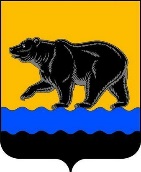 МУНИЦИПАЛЬНОЕ ОБРАЗОВАНИЕГОРОД НЕФТЕЮГАНСКДокладО достигнутых значениях показателей для оценки эффективности деятельности органов местного самоуправления городского округа Нефтеюганскза 1 полугодие 2023 года г.Нефтеюганск2023 годСодержаниеРаздел 1. Основные итоги социально-экономического развития.1.1. Демографическая ситуация.По состоянию на 1 июля 2023 года численность населения города составила                          125 087 человек. По данным отдела ЗАГС за 1 полугодие 2023 года в городе родилось 592 ребенка (за 1 полугодие 2022 года – 638 детей). Естественный прирост населения составил 195 человек (за 1 полугодие 2022 года – 218 человек).Число супружеских пар, оформивших семейные отношения на 1 июля 2023 года – 288 (за 1 полугодие 2022 года – 318). Число супружеских пар, расторгнувших семейные отношения – 334 (за 1 полугодие 2022 года - 264).1.2. ПромышленностьПо предварительной оценке, объём отгруженных товаров собственного производства, выполненных работ и услуг собственными силами по крупным и средним организациям – производителям промышленной продукции за январь – июнь 2023 год составил 60 214,16 млн. рублей, индекс промышленного производства сложился в размере 112,1 %.Характеристика динамики развития базовых видов промышленной деятельности: -«добыча полезных ископаемых» - 41 466,3 млн. рублей, индекс промышленного производства – 122,2%;-«обрабатывающие производства» - 5 632,61 млн. рублей, индекс промышленного производства – 107,2 %;-«обеспечение электрической энергией, газом и паром; кондиционирование воздуха» - 8 121,47 млн. рублей, индекс промышленного производства – 101,8 %;-«водоснабжение; водоотведение, организация сбора и утилизации отходов, деятельность по ликвидации загрязнений» - 4 993,78 млн. рублей, индекс промышленного производства – 113,0 %.Добыча полезных ископаемых остается определяющим вектором в экономике города.1.3. ИнвестицииАдминистрацией города Нефтеюганска проводится работа по повышению инвестиционной привлекательности города Нефтеюганска. В 1 полугодии 2023 года действовали следующие нормативно-правовые акты, изданные администрацией города Нефтеюганска в целях реализации инвестиционной деятельности:-постановление администрации города Нефтеюганска от 18.12.2012 № 3580 «Об утверждении порядка заключения инвестиционных договоров в отношении объектов недвижимого имущества, находящихся в муниципальной собственности, либо для создания нового имущества с последующим получением его или его части в муниципальную собственность» (с изменениями от 21.07.2015 № 89-нп);-постановление администрации города Нефтеюганска от 30.04.2013 № 40-нп «Об утверждении порядка проведения проверки инвестиционных проектов на предмет эффективности использования средств местного бюджета, направляемых на капитальные вложения» (с изменениями от 21.07.2015 № 89-нп, от 05.12.2017 № 212-нп);-распоряжение администрации города Нефтеюганска «Об утверждении Положения о разработке инвестиционного паспорта города Нефтеюганска» от 10.05.2017 № 180-р (с изменениями от 11.03.2019 № 66-р);-постановление администрации города Нефтеюганска от 07.03.2017 № 36-нп «О порядке принятия решений о заключении концессионных соглашений от имени муниципального образования город Нефтеюганск на срок, превышающий срок действия утвержденных лимитов бюджетных обязательств» (с изменениями от 30.07.2019 № 138-нп, от 03.06.2020 № 84-нп);-постановление администрации города Нефтеюганска от 16.05.2018 № 70-нп «Об утверждении регламента по сопровождению инвестиционных проектов в городе Нефтеюганске по принципу «одного окна» (с изменениями от 13.06.2018 № 83-нп);-постановление администрации города Нефтеюганска «Об утверждении Порядка заключения специального инвестиционного контракта в муниципальном образовании город Нефтеюганск» от 16.08.2018 № 126-нп;-постановление администрации города Нефтеюганска от 15.11.2018 № 590-п «О координационном совете по вопросам развития инвестиционной деятельности в городе Нефтеюганске» (c изменениями от 21.05.2020 № 774-п, 27.08.2020 № 1402-п, №122-п от 31.01.2022, № 1664-п от 18.08.2022);-постановление администрации города Нефтеюганска от 12.03.2020 № 36-нп «Об утверждении порядка взаимодействия структурных подразделений и органов администрации города Нефтеюганска на этапах разработки, рассмотрения и сопровождения соглашений, реализуемых в соответствии с федеральным законодательством о государственно (муниципально)-частном партнерстве и концессионных соглашениях» (с изменениями от 21.04.2021 № 46-нп);-распоряжение администрации города Нефтеюганска «Об определении органов и структурных подразделений администрации города Нефтеюганска, ответственных за ввод данных в программное обеспечение «Оценка инвестиционных проектов Ханты-Мансийского автономного округа – Югры» по объектам, расположенным на территории муниципального образования город Нефтеюганск, на 2023 год и плановый период 2024 и 2025 годов» от 09.02.2022 № 34-р;-постановление администрации города Нефтеюганска «Об утверждении инвестиционного паспорта города Нефтеюганска» от 27.04.2022 № 792-п;-постановление администрации города Нефтеюганска «Об утверждении Положения об условиях и порядке заключения соглашений о защите и поощрении капиталовложений со стороны муниципального образования город Нефтеюганск» от 01.09.2020 № 129-нп (с изменениями от 21.09.2022 № 140-нп);-постановление администрации города Нефтеюганска «Об определении органов уполномоченных на реализацию положений Федерального закона от 01.04.2020 № 69-ФЗ «О защите и поощрении капиталовложений в Российской Федерации» на территории города Нефтеюганска» от 16.07.2020 № 1115-п;-постановление администрации города Нефтеюганска «Об определении уполномоченных лиц, ответственных за реализацию соглашения о взаимодействии между Департаментом экономического развития Ханты-Мансийского автономного округа – Югры, Фондом развития Ханты-Мансийского автономного округа – Югры и городским округом Нефтеюганск по обеспечению функционирования Инвестиционной карты Ханты-Мансийского автономного округа – Югры» от 07.12.2022 № 2533-п;Решением Думы города Нефтеюганска от 22.12.2021 № 54-VII внесены изменения в решение Думы города «О земельном налоге», которым предусмотрены налоговые льготы юридическим лицам в соответствии с соглашениями о защите и поощрении капиталовложений, а также при реализации инвестиционных проектов.Решением Думы города Нефтеюганска от 22.12.2021 № 54-VII внесены изменения в решение Думы города «О земельном налоге», которым предусмотрены налоговые льготы юридическим лицам в соответствии с соглашениями о защите и поощрении капиталовложений, а также при реализации инвестиционных проектов.По предварительным данным, объем инвестиций в основной капитал за счет всех источников финансирования за январь – июнь 2023 года составил 13 517,2 млн. рублей, индекс физического объема сложился в размере 96,5 %. За январь – июнь 2023 года введено в эксплуатацию объектов жилья общей площадью 32,97 тыс. кв. метров, в том числе 12 индивидуальных жилых домов общей площадью 1,37 тыс. кв. м.1.4. Занятость населенияБольшое значение в реализации государственной политики занятости имеет профессиональное обучение безработных граждан, являющееся одним из способов их трудоустройства. Кроме того, широко используются возможности организации общественных работ. По данным казённого учреждения «Нефтеюганский центр занятости населения» на 1 июля 2023 года численность официально зарегистрированных безработных составила 46 человек. Уровень безработицы составил 0,08 % (за январь – июнь 2022 года - 0,06 %). Вновь создано 3 постоянных рабочих места и 740 временных мест.1.5. Денежные доходы и расходы населенияПо предварительной оценке, на 1 июля 2023 года среднедушевые денежные доходы населения составили 51 692,73 рублей. Среднемесячная номинальная начисленная заработная плата одного работающего по крупным и средним предприятиям сложилась в размере 100 316,90 рублей.Средний размер дохода пенсионера по состоянию на 01 июля 2023 года достиг 28 340,93 рублей. По сравнению с аналогичным периодом предыдущего года прирост составил 6,26 %. Одной из приоритетных задач администрации города является повышение уровня жизни населения. В городе эффективно работает межведомственная комиссия по проблемам оплаты труда, цель которой – снижение напряженности в социально-трудовой сфере, ликвидация задолженности выплат заработной платы, легализация так называемых «серых» заработных плат, из-за ниже установленного минимального уровня. Комиссия продолжает практику проведения совместных проверок предприятий, организаций, частных предпринимателей города по проблемам оплаты труда, по результатам которых рекомендовано устранить выявленные нарушения, повысить размер заработной платы и довести ее до уровня не ниже прожиточного минимума, установленного в регионе и постепенно довести её до среднеотраслевого уровня.1.6. Потребительский рынокВ городе Нефтеюганске сформирована розничная инфраструктура потребительского рынка, что позволило обеспечить насыщение рынка продовольственными и промышленными товарами. Бесперебойно в продаже имеются основные продукты питания, товары первой необходимости.По состоянию на 01.07.2023, по оценке, на территории муниципального образования город Нефтеюганск обеспечивают население города товарами и услугами: 21 торговый центр (торговая площадь 72 616,01 кв. метр), 427 магазинов (торговая площадь 56 334,13 кв. метров), 15 оптовых предприятий, 1 городской рынок на 460 рабочих мест; 129 предприятий общественного питания на 7 838 посадочных мест; 340 объектов по оказанию различных видов услуг.Важным показателем развития торговой отрасли является обеспеченность населения площадью торговых объектов на 1 000 (тысячу) жителей.По состоянию на 01.07.2023, по оценке, обеспеченность торговыми площадями составила 998 кв. метров на 1 000 жителей (при нормативе 578 кв. метров на 1 000 жителей), или 173,00 % от установленного норматива обеспеченности населения площадью торговых объектов (норматив утверждён постановлением Правительства Ханты-Мансийского автономного округа - Югры от 05.08.2016 № 291-п «О нормативах минимальной обеспеченности населения площадью стационарных торговых объектов и торговых объектов местного значения в Ханты-Мансийском автономном округе - Югре»).В городе увеличивается сетевая торговля, растет количество магазинов, развиваются современные форматы розничной торговли. В течение последних лет в городе развиваются объекты сетевых ритейлеров, таких, как «Пятерочка», «Магнит», «Монетка», «М-видео», «ДНС», «Детский мир», «Спортмастер», «Санлайт», «Много мебели», «Kari», «Галамарт», «RBT.ru», «Ostin», «Sela», «Zollo», «Светофор», «Fix Price». В городе увеличивается количество предприятий торговли более высокого уровня комфортности, отвечающие современным требованиям архитектурных, дизайнерских решений, с применением высокотехнологичного оборудования, с широким выбором товаров и максимальными удобствами для покупателей.Очень популярным стало у жителей города приобретение товаров в интернет-магазинах. В городе работает 22 пункта выдачи товара магазина Wildberries, 25 – Ozon, 1 – Emex, 1 – Exsist, а также пункты выдачи служб доставки для интернет-магазинов и других компаний дистанционной торговли Pick Point и Boxberry.Несмотря на открытие новых торговых объектов, часть объектов по различным причинам закрывается. Закрытие обусловлено увеличением числа новых современных сетевых предприятий торговли, привлекательных высоким уровнем сервиса, доступными ценами и разнообразными торговыми и развлекательными услугами.В городе открываются уличные автоматы по очистке и продаже воды. Уличные автоматы для воды дают возможность недорого, в круглосуточном режиме и без приобретения специализированного оборудования иметь дома и в офисе качественно очищенную воду, что очень востребовано жителями города.Особое внимание администрация города Нефтеюганска уделяет упорядочению размещения объектов мелкорозничной торговли. В порядке реализации требований Федерального закона от 28.12.2009      № 381-ФЗ «Об основах государственного регулирования торговой деятельности в Российской Федерации», разработана схема размещения нестационарных объектов на территории города Нефтеюганска, которая утверждена постановлением администрации города от 20.06.2012 № 1661.Проводится работа по демонтажу киосков и павильонов старого образца, в которых продавались, в основном, пиво, табачные изделия, тонизирующие напитки. Упорядочение размещения мелкорозничной торговой сети – одно из направлений улучшения качества торгового обслуживания.Всего на территории города размещено на земельных участках, находящихся в муниципальной собственности, 60 объектов, в том числе:-19 объектов передвижной торговли, которая осуществляется с помощью специально оборудованных трейлеров по типу «Купава», с их помощью реализуется продукция, производимая местными предприятиями пищевой промышленности;-39 торговых павильонов (цветы, продукты, непродовольственные товары);-2 торговых киоска (периодическая печать, непродовольственные товары).В  июне  2023 года проведен  один открытый аукцион на право заключения договоров на размещение сезонных нестационарных торговых объектов и иных сезонных объектов по оказанию услуг населению на территории города Нефтеюганска на летний период 2023 года.По-прежнему приоритетными остаются задачи обеспечения горожан качественной и недорогой продукцией местных товаропроизводителей, создания на территории города условий для сельскохозяйственных товаропроизводителей и представителей социально-незащищенных слоев населения для реализации сельскохозяйственной продукции.Гражданам – главам крестьянских (фермерских) хозяйств, членам таких хозяйств, гражданам, ведущим личные подсобные хозяйства или занимающимся садоводством, огородничеством, животноводством, на территории городского универсального рынка предоставляется 5,00 % от общего количества торговых мест (23 торговых места) для осуществления деятельности по продаже сельскохозяйственной продукции.Для совершенствования инфраструктуры потребительского рынка, повышения доступности и качества услуг, торговля в городе развивается по следующим направлениям:-открытие новых объектов торговли различных форматов, в том числе торговых предприятий типа торгово-развлекательных комплексов и торговых центров, магазинов шаговой доступности, супермаркетов, объединение предпринимателей в торговые сети;-создание условий для обеспечения жителей города качественными услугами торговли;-повышение уровня сервиса и качества обслуживания потребителей путём внедрения современных форм обслуживания и обучения персонала;-содействие продвижению на потребительский рынок товаров местных производителей;-упорядочение и качественное улучшение объектов мелкорозничной торговой сети, ликвидация торговли в неустановленных местах;-организация ярмарочной деятельности как одной из форм обеспечения жителей города недорогими качественными товарами;-взаимодействие администрации города, предприятий потребительского рынка и профессиональных учебных учреждений по вопросам трудоустройства, переподготовки и повышения квалификации кадров с целью снижения снятия напряженности на рынке труда и повышения уровня обслуживания.Сфера услуг общественного питания не стоит на месте и под влиянием общей экономической ситуации на потребительском рынке продолжает развиваться с учётом потребностей жителей и гостей города. Растет уровень сервиса, расширяются предлагаемые возможности, внедряются перспективные формы и методы обслуживания. Новые предприятия общественного питания отличаются наиболее расширенным ассортиментом предоставляемых услуг, новым современным оборудованием. Руководители предприятий и индивидуальные предприниматели, оказывающие услуги в сфере общественного питания принимают меры по сохранению, увеличению объемов и качеству предоставляемых услуг. В сфере общественного питания открываются специализированные предприятия питания, объекты с национальной кухней, кофейни и пиццерии. По состоянию на 01.07.2023 в городе функционирует 129 предприятий общественного питания на 7 838 посадочных мест.Показателем обеспеченности населения услугами общественного питания является показатель количества посадочных мест на 1 000 жителей. Обеспеченность общедоступной сетью жителей города на 01.07.2023 составляет 36 мест на 1 000 жителей (норматив на 1 000 жителей 40 мест) или 90,0 % от норматива.Несмотря на динамичное развитие общедоступной сети предприятий общественного питания, за истекший период наблюдается значительное закрытие общедоступной сети предприятий общественного питания. Причинами закрытия являются: возросшая арендная плата, запрет на курение в местах общественного питания, увеличение стоимости продуктов, падение покупательской способности, открытие крупных торговых центров с фаст-фудами, переоборудование помещений под другие цели и др. Бытовое обслуживание населения занимает особое место в структуре социально-экономического развития города и несёт на себе большую социальную нагрузку, направленную на удовлетворение потребности населения широким спектром сервисных услуг, доступности их для потребителя, играет значительную роль в создании комфортных условий для жизни, работы и отдыха жителей города.В городе бытовые услуги населению предоставляются в 340 объектах.1.7. Криминогенная обстановка.В городе реализуется муниципальная программа «Профилактика правонарушений в сфере общественного порядка, профилактика незаконного оборота и потребления наркотических средств и психотропных веществ в городе Нефтеюганске», утвержденная постановлением администрации города Нефтеюганска от 15.11.2018 года № 596-п. В соответствии с Федеральным законом от 23.06.2016 № 182-ФЗ «Об основах системы профилактики правонарушений в Российской Федерации», постановлением Губернатора автономного округа от 08.05.2007 № 77, постановлением администрации города Нефтеюганска от 21.02.2020 года № 271-п «О комиссии по профилактике правонарушений в городе Нефтеюганске» осуществляет деятельность Комиссия по профилактике правонарушений в городе Нефтеюганске. Состояние оперативной обстановки по итогам 1 полугодия 2023 года характеризуется увеличением количества зарегистрированных преступлений на 7,1% (с 689 до 738), в том числе больше зарегистрировано тяжких и особо тяжких составов преступлений на 25,3% (со 190 до 238). При этом наблюдается эффективность по инициативному выявлению превентивных составов преступлений, увеличение составило 1,6% (со 125 до 127).Отмечается положительная динамика увеличения раскрываемости преступлений в сфере незаконного оборота оружия в 2 раза (с 2 до 4). В отчетном периоде не допущено роста убийств (2), не совершено изнасилований и бандитизма.Как и прежде, криминальную ситуацию в городе определяют преступления против собственности (51% от всех зарегистрированных преступлений). В 1 полугодии 2023 года наблюдалась динамика их увеличения на 14,6 % ( с 329 до 377). Структура преступлений имущественного характера претерпела изменения - определяющее место принадлежит мошенничествам, что в абсолютной величине составляет 199 мошенничеств или 53 % от всех имущественных преступлений, при этом, за 6 месяцев 2023 года зарегистрировано меньшее  количество  краж на 6,6 % (со 183 до 171), угонов  меньше на 55,6 % (с 9 до 4),   поджогов на 66,7 % (с 3  до 1).Несмотря на проводимую работу, не удалось сдержать рост преступлений, совершенных с помощью информационно-телекоммуникационных технологий, рост составил 16,1 % (с 261 до 303). Работу в данном направлении во взаимодействии с Администрацией, социальными службами, средствами массовой информации, общественными организациями, в предстоящем периоде 2023 года необходимо продолжить. Остается проблемным вопрос по раскрытию мошенничеств - 55% (с 29 до 13), в том числе дистанционных -84% (с 19 до З).Стабилизировалась криминогенная ситуация в жилом секторе (-23,1%, со 117 до 90). Меньше совершено преступлений на бытовой почве (-29,2%; с 24 до 17) и в состоянии алкогольного опьянения (-43,9 %; со 114 до 64).Отмечено значительное сокращение подростковой преступности на 66% (с З до 1) несовершеннолетним совершено преступление по ст. 112 УК РФ).Несмотря на значительный рост прибывающих иностранных граждан, миграционная ситуация на территории города остается стабильной (рассмотрено свыше 8 тысяч заявлений).Незначительно снижена эффективность по борьбе с наркопреступностью на -1,3% (с 76 до 75). Выявлены преступления, связанные с содержанием притонов (1), легализацией денежных средств в сфере незаконного оборота наркотиков (1). Из незаконного оборота в отчетном периоде изъято (по зарегистрированным преступлениям) 13 625 гр. наркотических средств.Результатом реализованных мер повышения эффективности работы подразделений в целом стало увеличение числа раскрытых преступлений на 8,6% (с 349 до 379), в том числе наблюдается положительная тенденция по раскрытию тяжких и особо тяжких категорий преступлений на 39,4% (с 71 до 99). Налажена работа с применением служебно-розыскных собак (с 9 до 20).Обеспокоенность вызывает рост числа совершенных преступлений в отношении несовершеннолетних на 37,1% (с 35 до 48), при этом следует отметить, что основное увеличение произошло в сфере уклонения от оплаты содержания несовершеннолетних детей (ст.157 УК РФ). Негативно отразились преступления против половой неприкосновенности несовершеннолетних (ст. 132, 135 УК РФ).Ухудшилась криминогенная ситуация, обусловленная ростом преступности в общественных местах на 14,9% (со 134 до 154), в том числе на улицах города на 27,4 % (с 73 до 93). Основной рост преступлений на улицах города произошел за счет инициативно выявленных преступлений (по ст. 228.1 УК РФ, ст. 264.1 УК РФ).По итогам 6 месяцев 2023 года не удалось достичь эффективности по сокращению преступности лицами, ранее судимыми на 13,5% (со 104 до 118) и ранее совершавшими противоправные деяния на 3,3% (со 184 до 190).1.8. Состояние жилищного фонда муниципального образования г.Нефтеюганск за январь-июнь 2023 года1.9 Охрана прав граждан и юридических лицКоличество допущенных нарушений прав граждан и юридических лиц, подтвержденных судебными актами
муниципальное образование г. Нефтеюганск
за январь-июнь 2023 года1.10.   Состояние платежной дисциплины и инвестиционной политики в жилищно-коммунальном комплексе муниципальное образование г.Нефтеюганск за январь-июнь 2023 годаПримечания:*- инвестиционная программа по водоснабжению и водоотведению в наличии, по теплоснабжению отсутствует1.11. Эффективность деятельности по организации мероприятий при осуществлении деятельности по обращению с животными без владельцев муниципальное образование г.Нефтеюганск за январь-июнь 2023 года1.12. Эффективность деятельности по обращению с отходами муниципальное образование г.Нефтеюганск за январь-июнь 2023 годаРаздел. 2. Показатели, характеризующие социально-экономическое развитие муниципального образования, оценку эффективности деятельности органов местного самоуправления городского округа за январь-июнь 2023 годаРаздел 3. Информация о внедрении информационных технологий и повышении информационной открытости, повышении качества предоставляемых муниципальных услуг3.1. Внедрение информационных технологий при решении задач по обеспечению доступа населения к информации о деятельности органов местного самоуправления городских округов и муниципальных районов автономного округа. Доступ населения к информации о деятельности органов местного самоуправления осуществляется посредством официального сайта органов местного самоуправления города Нефтеюганска http://www.admugansk.ru/. На сайте публикуются нормативно-правовые акты, принимаемые органами местного самоуправления, новостные материалы о работе главы города, депутатов Думы и администрации города, анонсы важных мероприятий, заседаний Думы города, публичных слушаний, отчёты об исполнении бюджета муниципального образования, справочная и другая информация, размещение которой регламентировано статьёй 13 «Информация о деятельности государственных органов и органов местного самоуправления, размещаемая в сети Интернет» Федерального закона от 09.02.2009 № 8-ФЗ «Об обеспечении доступа к информации о деятельности государственных органов и органов местного самоуправления».Также информирование населения о деятельности органов местного самоуправления осуществляется в социальной сети «ВКонтакте», на странице «Администрация города Нефтеюганска» https://vk.com/online_admugansk; в социальной сети «Одноклассники», группа «Официальный Нефтеюганск» https://ok.ru/group/53869303955595; в мессенджере «Телеграм» https://t.me/admugansk; на официальных аккаунтах главы города Нефтеюганска: https://vk.com/id690639231; https://ok.ru/profile/595201975047; https://t.me/ehbugai. Помимо этого, официальные страницы в социальных сетях имеют Дума города Нефтеюганска: https://vk.com/duma_nefteugansk; https://ok.ru/group/70000002323636; структурные подразделения администрации города Нефтеюганска, подведомственные учреждения администрации города Нефтеюганска.Кроме того, доступ к информации о деятельности органов местного самоуправления города Нефтеюганска осуществляется посредством телевидения и радиовещания (автономное учреждение «Нефтеюганский информационный центр»), печати периодических изданий (муниципальное автономное учреждение «Редакция газеты «Здравствуйте, нефтеюганцы!»), у печатного издания также имеется официальный сайт https://znpress.ru/, зарегистрированный в качестве сетевого средства массовой информации и официальные страницы в социальных сетях.3.2. Повышение информационной открытости органов местного самоуправления городских округов и муниципальных районов автономного округа, включая информацию о качестве окружающей среды, публичная и медийная (публикации и выступления в СМИ) активность глав городских округов и муниципальных районов автономного округа, работа с населениемВ целях повышения информационной открытости, оперативного информирования населения города, округа, Российской Федерации о деятельности органов местного самоуправления, решения задач по реализации информационной политики администрации города Нефтеюганска, распоряжением главы города от 25.08.2008 № 180-р утверждён регламент о порядке взаимодействия со средствами массовой информации.С целью создания условий для реализации целенаправленной информационной политики органов местного самоуправления муниципального образования город Нефтеюганск в муниципальную программу «Социально-экономическое развитие города Нефтеюганска» включена подпрограмма «Своевременное и достоверное информирование населения о деятельности органов местного самоуправления муниципального образования город Нефтеюганск». В рамках данной подпрограммы заключены муниципальные контракты с городскими и региональными средствами массовой информации на информационное обслуживание деятельности органов местного самоуправления, реализацию информационных проектов социально значимой направленности.За 1 полугодие 2023 года в средствах массовой информации было опубликовано (вышло в эфир) 84 материала о деятельности главы города Нефтеюганска, 34 выступления главы города Нефтеюганска.Обратная связь жителей города с представителями исполнительной власти Нефтеюганска осуществлялась, в том числе, посредством Интернет-приёмной на официальном сайте органов местного самоуправления города, где граждане имеют возможность поделиться своим мнением о работе администрации, иных органов власти, коммунальных служб, обозначить проблемы, требующие решения, получить разъяснения по интересующим вопросам. Кроме того, на главной странице сайта размещен баннер «Общественные обсуждения», где граждане могут оставить комментарии по социально значимым вопросам, касающимся деятельности органов местного самоуправления, жизни города. Имеется возможность оставлять комментарии и предложения в социальных сетях «ВКонтакте», «Одноклассники», на официальных страницах главы города («ВКонтакте») и администрации Нефтеюганска (все вышеперечисленные). Также, в связи с внедрением в ХМАО-Югре системы мониторинга «Инцидент Менеджмент», администрация города готовит оперативные ответы на сообщения и комментарии в социальных сетях о различных проблемах, решение которых находится в компетенции органов местного самоуправления г.Нефтеюганска. В течение 2023 года администрацией города активно проводилась работа по информированию населения о реализации молодёжной политики, об организации отдыха, оздоровления и занятости детей и подростков. Информация размещалась в городской еженедельной газете «Здравствуйте, нефтеюганцы!», в эфире ТРК «Юганск», ООО «Мегаполис», ОТРК «Югра», на официальном сайте органов местного самоуправления города Нефтеюганска, на официальных страницах администрации Нефтеюганска в социальных сетях.Также в течение 2023 года администрацией города уделялось большое внимание проведению среди населения агитации и пропаганды здорового образа жизни, занятий физической культурой и спортом. Так, в местных газетах регулярно выходят специальные, спортивные выпуски, анонсы о предстоящих соревнованиях и информация о результатах выступлений нефтеюганских спортсменов. На городском телевизионном канале ТРК «Юганск» периодически выходят новостные сюжеты о спорте, а на официальном сайте администрации города ведётся рубрика «Физическая культура и спорт», где жители города могут ознакомиться с планом предстоящих соревнований и результатах выступлений спортсменов.Регулярно на официальном сайте органов местного самоуправления в сети Интернет, в статической заставке на канале ТРК «Юганск», в газете «Здравствуйте, нефтеюганцы!» публиковались объявления, касающиеся вопросов оформления земельных участков на территории города, проводились опросы (голосование) о приоритетных территориях, подлежащих благоустройству в рамках федеральной программы «Формирование комфортной городской среды».Посредством информирования населения через официальный сайт, социальные сети и СМИ, администрация города проводит оповещение населения о возможных неблагоприятных погодных явлениях, прогнозируемых чрезвычайных ситуациях природного характера, ведет пропагандистскую работу по профилактике пожаров, несчастных случаев на водоемах, проявлений терроризма и экстремизма, правонарушений и преступлений (размещение пресс-релизов правоохранительных органов, разъяснений законодательства, объявлений административной, антитеррористической комиссий города Нефтеюганска и т.д.).На официальном сайте органов местного самоуправления г.Нефтеюганска размещается исчерпывающая информация о бюджетном процессе («Бюджет для граждан»), реализации муниципальных программ, о деятельности структурных подразделений администрации, работе Думы и Счетной палаты города, а также об общественных советах, взаимодействии с общественными организациями Нефтеюганска.В вопросе информирования населения Нефтеюганска администрация города сотрудничает с различными окружными и федеральными органами и службами, такими, как КУ «Нефтеюганский центр занятости населения», «Управление социальной защиты населения, опеки и попечительства по городу Нефтеюганску и Нефтеюганскому району», Управление Социального фонда России, Роспотребнадзор, Налоговая инспекция, Управление Росреестра, и рядом других. Вышеназванные службы регулярно направляют важную для жителей информацию для размещение её на официальном сайте органов местного самоуправления г.Нефтеюганска, в СМИ и социальных сетях.Перечень публикаций в средствах массовой информации о деятельности главы города Нефтеюганска за 1 полугодие 2023 годаПеречень выступлений в средствах массовой информации главы города Нефтеюганска за 1 полугодие 2023 годаОбращения граждан в адрес администрации города за 1 полугодие 2023 года3.3. Меры, принимаемые для повышения качества предоставляемых населению муниципальных услуг, с указанием мер, принимаемых для повышения их доступности лицам с ограниченными возможностями здоровья (в том числе в сфере физической культуры и спорта) и использования в этой сфере информационных технологий, а также учёт общественного мнения об удовлетворенности населения социальными услугами по результатам социологических опросов населенияОрганами местного самоуправления муниципального образования город Нефтеюганск в постоянном режиме ведется работа по повышению качества предоставляемых населению муниципальных услуг. Основной задачей является организация действий муниципальных служащих, участвующих в оказании услуг, которые направлены на устранение административных барьеров и сокращение количества документов, предоставляемых заявителями для предоставления муниципальных услуг, а также на сокращение сроков подготовки и выдачи документов.С целью повышения качества и доступности получения гражданами и организациями города Нефтеюганска муниципальных услуг в первом полугодии 2023 году проведена работа по совершенствованию нормативной правовой базы предоставления муниципальных услуг, внесены изменения в реестр муниципальных услуг муниципального образования город Нефтеюганск, в административные регламенты предоставления муниципальных услуг, с целью приведения их в соответствие с действующим законодательством Российской Федерации и нормативными правовыми актами Ханты-Мансийского автономного округа – Югры, а также принято решение Думы города  Нефтеюганска от 28.06.2023 №  377-VII «О внесении изменения в Перечень услуг, которые являются необходимыми и обязательными для предоставления администрацией города Нефтеюганска муниципальных услуг и предоставляются организациями, участвующими в предоставлении муниципальных услуг, и установлении порядка определения размера платы за их оказание».Кроме того, в администрации города Нефтеюганска реализуется перевод массовых социально значимых услуг (далее – МСЗУ) в электронный формат в соответствии с подпунктом «в» пункта 1 Перечня поручений Президента Российской Федерации от 10 октября 2020 года № Пр-1648 о необходимости обеспечения перевода в электронный формат массовых социально значимых услуг. Решением заседания Президиума Правительственной комиссии по цифровому развитию, использованию информационных технологий для улучшения качества жизни и условий ведения предпринимательской деятельности (далее – комиссия) (протокол от 10 декабря 2021 года № 44) актуализирован перечень МСЗУ федерального, регионального и муниципального уровней и План перевода МСЗУ в электронный формат. Государственные и муниципальный услуги, включенные в перечень МСЗУ, утвержденный решением комиссии, являются обязательными к предоставлению и переводу в электронный формат на территории Российской Федерации не зависимо от наличия таких услуг в реестре муниципальных услуг и типовом перечне муниципальных услуг муниципальных образований ХМАО-Югры. В этой связи в администрации города Нефтеюганска проведена работа по приведению административных регламентов предоставления массовых социально значимых услуг города Нефтеюганска в соответствие с типовыми административными регламентами.Организация работы по приведению (принятию) административных регламентов предоставления МСЗУ в соответствие с направленными федеральными органами исполнительной власти ТАР заключается в первую очередь в закреплении в административных регламентах предоставления муниципальных услуг положений, позволяющих получателям муниципальных услуг формировать соответствующее заявление посредством заполнения электронной формы в федеральной государственной информационной системе «Единый портал государственных и муниципальных услуг (функций)». Административные регламенты предоставления муниципальных МСЗУ в процессе актуализации (принятия) дополняются положениями, содержащимися в поступивших ТАР (круг заявителей, сроки оказания услуги, результат и сроки оказания услуги, перечень документов, способы получения услуги и т.д.), не противоречащими нормативным правовым актам.В этой связи проводится работа по популяризации получения массовых социально значимых услуг посредством Единого портала государственных и муниципальных услуг (функций) путем еженедельной публикации информации о возможности получения массовых социально значимых услуг (далее – МСЗУ) в различных источниках опубликования - газета, радио, телевидение, страница органа или структурного подразделения администрации, интернет-СМИ, другое.В целях реализации Указа Президента Российской Федерации от 07.05.2012 № 601 «Об основных направлениях совершенствования системы государственного управления», обеспечения доступности и качества оказания государственных и муниципальных услуг администрацией муниципального образования город Нефтеюганск организовано предоставление муниципальных услуг по принципу «одного окна» в автономном учреждении Ханты-Мансийского автономного округа-Югры «Многофункциональный центр предоставления государственных и муниципальных услуг Югры» (далее – «МФЦ») на основании соглашения о взаимодействии  между автономным учреждением ХМАО-Югры «Многофункциональный центр предоставления государственных и муниципальных услуг Югры» и администрации города Нефтеюганска от 09.12.2020 года,                                  в 2023 году было заключено 1 дополнительное соглашение, которым измененем перечень муниципальных услуг, предоставляемых в МФЦ. Также в работе находится еще одно соглашение с МФЦ согласно, которому граждане города Нефтеюганска смогут подавать жалобы потребителей в соответствии с частью 3 статьи 42.3 Закона РФ от 07.02.1992 № 2300-1 «О защите прав потребителей» в МФЦ.Для лиц с ограниченными возможностями здоровья «МФЦ» оборудован пандусами, кнопкой для открывания входной двери в центр, а также подъемным устройством для людей в инвалидных колясках.В целях формирования единого подхода к повышению уровня информированности граждан о мерах, направленных на переход к предоставлению государственных и муниципальных услуг в электронной форме, на официальном сайте администрации города Нефтеюганска и муниципальных учреждений города в разделе «Госуслуги» размещена информация о порядке получения государственных и муниципальных услуг в электронном виде посредством Единого портала государственных и муниципальных услуг (функций) (далее – ЕПГУ), также на сайте администрации размещена вкладка «муниципальные услуги» в которой находится вся актуальна информация по данному направлению: реестры, перечни муниципальных услуг, административные регламенты предоставления муниципальных услуг, нормативная правовая база, объявления, технологические схемы.В газете «Здравствуйте, нефтеюганцы!» публикуется информация об услугах, предоставляемых на ЕПГУ. Также организовано размещение информации о портале государственных услуг в социальных сетях («ВКонтакте», «Одноклассники»).С целью повышения уровня удовлетворенности граждан качеством предоставления государственных и муниципальных услуг в городе Нефтеюганске проводятся следующие мероприятия:-распространяются памятки с информацией о возможности получения государственных (муниципальных) услуг в электронном виде;-реализованы мероприятия, направленные на повышение доступности в местах предоставления муниципальных услуг для людей с ограниченными возможностями и оказание им при этом необходимой помощи;-размещаются бланки заявлений на предоставление услуг в свободном доступе в местах предоставления муниципальных услуг;-реализуются мероприятия, направленные на повышение комфортности в местах предоставления муниципальных услуг;-проводится анкетирование с целью определения уровня удовлетворенности граждан качеством и доступностью предоставления услуг.Кроме того, проводятся мероприятия, направленные на информационное освещение деятельности МУ «Многофункционального центра предоставления государственных и муниципальных услуг», в том числе:-размещение информационных материалов о возможности получения услуг в МФЦ и в электронной форме на ЕПГУ на информационных стендах и официальном сайте администрации города Нефтеюганска;-распространение печатной продукции;-размещение информационных материалов на информационных стендах и Портале МФЦ, электронных цифровых экранах в МФЦ, в местах проведения досуга и массового пребывания граждан;-демонстрация промо роликов;-информирование о возможности и способах получения услуг в МФЦ в печатных СМИ, посредством теле- и радиоканалов.Доля граждан, имеющих доступ к получению государственных и муниципальных услуг по принципу «одного окна» составляет 100%.Приоритетными задачами развития архивного дела в первому полугодии 2023 года  являются:1.Обеспечение сохранности и учет документов, организация использования документов, а также рассмотрение заявлений граждан, исполнение запросов тематического и социально-правового характера, инициативное информирование, проведение историко-архивной и поисковой работы, оформление выставок, публикации статей, осуществление контроля работы ведомственных архивов, подготовка рекомендаций, методических писем, организация экспертизы научной и практической ценности документов.2.Реализация муниципальной услуги «Предоставления архивных справок, архивных выписок, копий архивных документов», утвержденной постановлением администрации города Нефтеюганска от 29.07.2021 № 123-нп, посредством получения услуги в автономном учреждении Ханты-Мансийского автономного округа-Югры «Многофункциональный центр предоставления государственных и муниципальных услуг Югры»  и «Приём и хранение документов физических и юридических лиц». 3.Реализация Соглашения об информационном взаимодействии между государственным учреждением «Управление пенсионного фонда Российской Федерации в городе Нефтеюганске автономного округа – Югры» и администрацией города Нефтеюганска через установку программного обеспечение «VipNet Клиент», которое успешно функционирует.Обеспечение открытости деятельности архива проводится путем размещения информации о деятельности отдела в социальных сетях и на официальном сайте органов местного самоуправления города Нефтеюганска. На размещенной странице «Городской архив» содержится информация по обращениям граждан, статистическая информация, справочный и другие материалы.Развитие системы цифровой образовательной среды в городе Нефтеюганске осуществляется в соответствии с основными направлениями реализации федерального проекта «Цифровая образовательная среда» национального проекта «Образование»: создание и внедрение в образовательных организациях цифровой образовательной среды, обеспечение реализации цифровой трансформации системы образования. В рамках проекта ведется работа по оснащению образовательных организаций современным оборудованием и развитие цифровых сервисов и контента для образовательной деятельности.Для решения поставленных задач в образовательных организациях внедрена единая муниципальная информационная система по учету контингента обучающихся, используются электронные журналы и электронные дневники, интегрированные с Единым порталом государственных и муниципальных услуг.100% общеобразовательных организаций подключены к единой сети передачи данных (ЕСПД), обеспечены высокоскоростным Интернетом со скоростью не менее 100 Мбит/с, используют ресурсы цифровых образовательных платформ. Официальные сайты образовательных организаций приведены в соответствие с Правилами размещения на официальном сайте в сети «Интернет», имеют единое портальное решение и единую централизованную концепцию сайта и хостинга. 100% сайтов общеобразовательных организаций переведены на платформу «ГосWeb»(опытно-промышленная эксплуатация конструктора сайтов на базе единого портала государственных и муниципальных услуг). В 2023 году запланирована работа по переводу на платформу «ГосWeb» сайтов дошкольных образовательных организаций.Государственная информационная система Ханты-Мансийского автономного округа - Югры «Цифровая образовательная платформа Ханты-Мансийского автономного округа - Югры (ГИС Образование Югры)» внедрена в 100% образовательных организаций.В МБОУ «СОШ № 2 им.А.И.Исаевой» функционирует узловой информационно - библиотечный центр, цель которого – развитие системы библиотечного делопроизводства в образовательных организациях города, внедрение инновационных технологий работы с информацией, распространение лучших практик работы с программным обеспечением для самообразования. Четыре образовательные организации входят в сеть информационно-библиотечных центров: МБОУ «СОШ №2 им. А.И. Исаевой», МБОУ «СОШ №3 им. А.А.Ивасенко», МБОУ «СОШ №10», МБОУ «СОШ № 13». В МБОУ «СОШ № 13» организована деятельность 100-ого филиала Президентской библиотеки.В 100% общеобразовательных организаций осуществляется электронное обучение учащихся с применением дистанционных образовательных технологий. Образовательный процесс организован с использованием возможностей региональной цифровой образовательной платформы Ханты-Мансийского автономного округа – Югры «Государственная информационная система «Образование Югры», выбранных образовательных контентов, интегрированных в данную платформу.Достигнуты фактические значения показателей по региональному проекту «Цифровая образовательная среда» национального проекта «Образование» на 01.07.2023:-доля общеобразовательных организаций, оснащенных в целях внедрения цифровой образовательной среды – 86,66% (план 2023 г. – 81,25%);-доля обучающихся, для которых созданы равные условия получения качественного образования вне зависимости от места их нахождения посредством предоставления доступа к федеральной информационно-сервисной платформе цифровой образовательной среды – 54% (план 2023 г.-        55%);-доля педагогических работников, использующих сервисы федеральной информационно-сервисной платформы цифровой образовательной среды - 60% (план 2023 г. – 75%);-доля образовательных организаций, использующих сервисы федеральной информационно-сервисной платформы цифровой образовательной среды при реализации основных общеобразовательных программ начального общего, основного общего и среднего общего образования – 100% (план – 100%).С целью информационной открытости для родителей (законных представителей) учащихся, граждан (получателей услуг) в первом  квартале 2023 года Департаментом организовано проведение интерактивного опроса населения по вопросу удовлетворенности качеством образования в городе  в 2023 году. По результатам интерактивного опроса удовлетворены качеством образования: дошкольного – 95,4%, общего – 89,3%, дополнительного – 92,3% респондентов, в целом деятельностью системой образования – 92,3% (план 2023 г. в соответствии с п.10 перечня  ответственных лиц за достижение значений (уровней) показателей оценки эффективности деятельности органов местного самоуправления города Нефтеюганска, утверждённых распоряжением администрации города Нефтеюганска от 31.01.2022 № 24-р «Об утверждении перечня ответственных лиц за достижение значений (уровней) показателей оценки эффективности деятельности органов местного самоуправления города Нефтеюганска» значение целевого показателя  «Удовлетворенность населения деятельностью органов местного самоуправления (процентов от числа опрошенных) (по сферам деятельности) (%)»  – 91%). Ежеквартально в образовательных организациях организовано проведение опроса родителей (законных представителей) обучающихся, по результатам которых определяются проблемные вопросы, а также комплекс мер, необходимый для их решения. В соответствии с постановлением администрации города Нефтеюганска от 08.05.2019 № 86-нп «Об утверждении реестра муниципальных услуг города Нефтеюганска» учреждения, подведомственные комитету культуры и туризма предоставляют населению 6 муниципальных услуг в электронном виде.Во исполнение постановления администрации города Нефтеюганска от 28.08.2018 № 132-нп «Об утверждении порядка изучения мнения населения города Нефтеюганска о качестве оказания муниципальных услуг, предоставляемых за счет средств бюджета города Нефтеюганска» в целях изучения мнения населения о качестве предоставляемых муниципальных услуг, учреждениями, подведомственными комитету культуры и туризма администрации города регулярно проводится мониторинг оказанных населению услуг посредством анкетирования, опросов на сайтах, книг жалоб и предложений, а также книг отзывов и пожеланий.Стр.Раздел 1. Основные итоги социально-экономического развития31.1. Демографическая ситуация31.2.	Промышленность31.3.	Инвестиции31.4.	Занятость населения51.5.	Денежные доходы и расходы населения51.6.	Потребительский рынок51.7.	Криминогенная обстановка71.8.Состояние жилищного фонда муниципального образования г.Нефтеюганск за январь-июнь 2023 года91.9. Охрана прав граждан и юридических лиц101.10. Состояние платежной дисциплины и инвестиционной политики в жилищно-коммунальном комплексе111.11. Эффективность деятельности по организации мероприятий при осуществлении деятельности по обращению с животными без владельцев муниципальное образование г.Нефтеюганск за январь-июнь 2023 года121.12. Эффективность деятельности по обращению с отходами муниципальное образование г.Нефтеюганск за январь-июнь 2023 года13Раздел. 2. Показатели, характеризующие социально-экономическое развитие муниципального образования, оценку эффективности деятельности органов местного самоуправления городского округа за январь-июнь 2023 года13Раздел 3. Информация о внедрении информационных технологий и повышении информационной открытости, повышении качества предоставляемых муниципальных услуг193.1. Внедрение информационных технологий при решении задач по обеспечению доступа населения к информации о деятельности органов местного самоуправления городских округов и муниципальных районов автономного округа. 193.2. Повышение информационной открытости органов местного самоуправления городских округов и муниципальных районов автономного округа, включая информацию о качестве окружающей среды, публичная и медийная (публикации и выступления в СМИ) активность глав городских округов и муниципальных районов автономного округа, работа с населением. 193.3. Меры, принимаемые для повышения качества предоставляемых населению муниципальных услуг, с указанием мер, принимаемых для повышения их доступности лицам с ограниченными возможностями здоровья (в том числе в сфере физической культуры и спорта) и использования в этой сфере информационных технологий, а также учёт общественного мнения об удовлетворенности населения социальными услугами по результатам социологических опросов населения.42Отчетный периодОбщая площадь жилых помещений на начало года, всегов том числев том числев том числев том числеВыбыло общей площади жилых помещений за год, всегов том числев том числев том числеОбщая площадь жилых помещений, введенная в действие за годОтчетный периодОбщая площадь жилых помещений на начало года, всегоплощадь ветхого жилищного фондаплощадь аварийного жилищного фондаплощадь пригодного для проживания жилищного фондапрочееВыбыло общей площади жилых помещений за год, всегоснесено по причине ветхостиснесено по причине аварийностииные причиныОбщая площадь жилых помещений, введенная в действие за год20192 000 500,00(стат. отчет1-Жилфонд, без ИЖС)36 501,90121 831,401 842 166,601 943,201 943,2050 045,00(без ИЖС)20202 048 601,80(стат. отчет1-Жилфонд, без ИЖС)33 517,50123 451,901 891 632,302 012,402 012,4056 434,20(без ИЖС)20212 103 023,60(стат. отчет1-Жилфонд, без ИЖС)33 517,5093 839,701 975 666,3021 228,3021 228,309 539,50(без ИЖС)20222 091 713,15(стат. отчет1-Жилфонд, без ИЖС)22 275,04112 974,681 956 463,4320 895,266 617,7014 277,5665 076,70(с ИЖС)январь-июнь 2023 года2 244 800,0(стат. отчет1-Жилфонд, с ИЖС)0121 574,082 123 225,927 523,47 523,431 630,9 (с ИЖС)Орган местного самоуправленияОбщее количество обращений в суды на действия (бездействие) органа местного самоуправленияОбщее количество обращений в суды на действия (бездействие) органа местного самоуправленияОбщее количество обращений в суды на действия (бездействие) органа местного самоуправленияОбщее количество обращений в суды на действия (бездействие) органа местного самоуправленияОбщее количество обращений в суды на действия (бездействие) органа местного самоуправленияОбщее количество обращений в суды на действия (бездействие) органа местного самоуправленияОбщее количество обращений в суды на действия (бездействие) органа местного самоуправленияОбщее количество обращений в суды на действия (бездействие) органа местного самоуправленияиз них судами исковые требования:из них судами исковые требования:из них судами исковые требования:из них судами исковые требования:из них судами исковые требования:из них судами исковые требования:из них судами исковые требования:из них судами исковые требования:из них судами исковые требования:из них судами исковые требования:из них судами исковые требования:из них судами исковые требования:из них судами исковые требования:из них судами исковые требования:из них судами исковые требования:из них судами исковые требования:из них судами исковые требования:из них судами исковые требования:из них судами исковые требования:из них судами исковые требования:из них судами исковые требования:из них судами исковые требования:из них судами исковые требования:из них судами исковые требования:Орган местного самоуправленияОбщее количество обращений в суды на действия (бездействие) органа местного самоуправленияОбщее количество обращений в суды на действия (бездействие) органа местного самоуправленияОбщее количество обращений в суды на действия (бездействие) органа местного самоуправленияОбщее количество обращений в суды на действия (бездействие) органа местного самоуправленияОбщее количество обращений в суды на действия (бездействие) органа местного самоуправленияОбщее количество обращений в суды на действия (бездействие) органа местного самоуправленияОбщее количество обращений в суды на действия (бездействие) органа местного самоуправленияОбщее количество обращений в суды на действия (бездействие) органа местного самоуправленияудовлетворены частичноудовлетворены частичноудовлетворены частичноудовлетворены частичноудовлетворены частичноудовлетворены частичноудовлетворены частичноудовлетворены частичноудовлетворены полностьюудовлетворены полностьюудовлетворены полностьюудовлетворены полностьюудовлетворены полностьюудовлетворены полностьюудовлетворены полностьюудовлетворены полностьюотказано в удовлетворенииотказано в удовлетворенииотказано в удовлетворенииотказано в удовлетворенииотказано в удовлетворенииотказано в удовлетворенииотказано в удовлетворенииотказано в удовлетворенииОрган местного самоуправления202020202021202120222022январь- июнь 2023январь- июнь 2023202020202021202120222022январь- июнь 2023январь- июнь 2023202020202021202120222022январь- июнь 2023январь- июнь 2023202020202021202120222022январь-июнь 2023январь-июнь 2023Орган местного самоуправленияфизические лицаюридические лицафизические лицаюридические лицафизические лицаюридические лицафизические лицаюридические лицафизические лицаюридические лицафизические лицаюридические лицафизические лицаюридические лицафизические лицаюридические лицафизические лицаюридические лицафизические лицаюридические лицафизические лицаюридические лицафи шческие лицаюридические лицафизические лицаюри зические лицафизические лицаюридические лицафизические лицаюридические лицафизические лицаюридические лицаВсего, в том числе по направлениям:778635----1-2----25412--    7522-3--малое предпринимательство---1-4-------------1-1      -------3--жилищно- коммунальный3-7-31----1-2-----4-   11--3-2-----градостроительство133---------------2----13-1----землепользование3412-------------211----32-1---N п/пНаименование показателяЕдиница измерения2019202020212022январь-июнь 2023 года1.Доля просроченной кредиторской задолженности (2 и более месяца) за приобретенные топливно-энергетические ресурсы, необходимые для обеспечения деятельности организаций жилищно-коммунального комплекса, перед поставщиками ресурсов в общем объеме данной задолженности <1>процентов000002.Фактический уровень собираемости взносов на капитальный ремонт общего имущества многоквартирных домов за отчетный год <2>процентов91,9291,9999,3898,4795,873.Наличие муниципальных инвестиционных программ регулируемых организаций, осуществляющих деятельность в сферах водоснабжения, водоотведения, теплоснабжения <3>в наличии/в разработке/отсутствуютв наличии* (не исполнена)в наличии* (не исполнена)отсутствуютотсутствуютотсутствуют4.Фактический уровень собираемости платы граждан за предоставленные жилищно-коммунальные услуги за отчетный период <4>процентов98,095,2101,3896,17102,6Nп/пНаименование показателяЕд.изм.2019202020212022январь-июнь 2023 года1.Мероприятия, направленные на обеспечение снижения численности животных без владельцев (собак) в городских округах и муниципальных районах автономного округаед.Отлов собак без владельцев с территории муниципального образования проводится на основании ежегодно заключаемых муниципальных контрактов на оказание услуг по обращению с животными без владельцев на территории г. Нефтеюганска.Проводятся зоозащитные акцииОтлов собак без владельцев с территории муниципального образования проводится на основании ежегодно заключаемых муниципальных контрактов на оказание услуг по обращению с животными без владельцев на территории г. Нефтеюганска.Проводятся зоозащитные акции.В рамках муниципального контракта осуществляется содержание животных, находящихся в муниципальной собственности города Нефтеюганска.В целях обеспечения безопасности жителей представителями администрации г.Нефтеюганска совместно с специалистамиВетслужбы Югры проводятся рейдовыемероприятия с целью учёта численности животных без владельцев на территории г.Нефтеюганска.1.1.Доля животных без владельцев (собак), возвращенных в прежние места обитания <1>балл341.2.Доля животных без владельцев (собак), переданных новым владельцам <2>балл251.3.Снижение численности животных без владельцев (собак) к предыдущему году, в размере не менее 15% <3>балл052.Мероприятия, направленные на обеспечение приютами городских округов и муниципальных районов автономного округа для животных, в размере не менее 95%баллВ соответствии с приказом № 23-Пр -258-ОД от 25.05.2022 планируется строительство приюта для животных. Разработан, утвержден план мероприятий («дорожная карта») по созданию приюта.Распоряжением администрации города Нефтеюганска №91-р от 17.03.2023г. утвержден план мероприятий («дорожной карты») по созданию объекта «Приют для животных без владельцев в городе Нефтеюганске». Изыскиваются финансовые средства на заключение контракта на выполнение проектно-изыскательных работ на строительство объекта «Приют для животных без владельцев в городе Нефтеюганске».2.1.Количество обращений граждан в расчете на 10 тыс. человек населения <4>балл252.2.Количество нападений собак в расчете на 10 тыс. человек населения <5>балл142.3.Доля выполненных заявок на отлов собак <6>балл323.Обеспеченность территорий городских округов и муниципальных районов автономного округа площадками для выгула и дрессировки собак <7>балл22Nп/пНаименование показателяЕд.изм.2018201920212022январь-июнь 2023 года1.Количество несанкционированных свалок отходов <1>балл444442.Доля мест (площадок) накопления твердых коммунальных отходов, соответствующих требованиям федерального и законодательства автономного округа <2>балл11111Наименование показателейЕдиницы измеренияНомер в докладеотчетотчетотчетотчетНаименование показателейЕдиницы измеренияНомер в докладе202020212022январь-июнь 2023Число субъектов малого и среднего предпринимательства в расчете на 10 тыс. человек населенияЕдиница1    273,0    330,6    344,6    332,2Количество субъектов малого и среднего предпринимательства (на конец года)Единица1.14 222,04 246,0 4 299,0  4 153,0Среднегодовая численность постоянного населенияЧеловек1.2127 707,0128 422,0124 756,0125 087,0Доля среднесписочной численности работников (без внешних совместителей) малых и средних предприятий в среднесписочной численности работников (без внешних совместителей) всех предприятий и организацийПроцент2    19,3    31,5    31,631,6Среднесписочная численность работников (без внешних совместителей) малых и средних предприятийЧеловек2.115 105,016 020,016 068,016 100,0Среднесписочная численность работников (без внешних совместителей) всех предприятий и организацийЧеловек2.250 798,050 800,050 850,050 910,0Объем инвестиций в основной капитал (за исключением бюджетных средств) в расчете на 1 жителяРубль3194 375,0179 981,0327 991,0108 062,4Доля площади земельных участков, являющихся объектами налогообложения земельным налогом, в общей площади территории городского округа (муниципального района)Процент4    30,62    31,18    31,58    31,60Доля прибыльных сельскохозяйственных организаций в общем их числеПроцент50000Доля протяженности автомобильных дорог общего пользования местного значения, не отвечающих нормативным требованиям, в общей протяженности автомобильных дорог общего пользования местного значенияПроцент6    18,55    9,83    11,382,6Доля населения, проживающего в населенных пунктах, не имеющих регулярного автобусного и (или) железнодорожного сообщения с административным центром городского округа (муниципального района), в общей численности населения городского округа (муниципального района)Процент70000Среднемесячная номинальная начисленная заработная плата работников80000Среднемесячная номинальная начисленная заработная плата работников: крупных и средних предприятий и некоммерческих организацийРубль8.184 198,590 470,0101 413,7100 316,9Среднемесячная номинальная начисленная заработная плата работников: муниципальных дошкольных образовательных учрежденийРубль8.256 133,960 015,265 094,481 019Среднемесячная номинальная начисленная заработная плата работников: муниципальных общеобразовательных учрежденийРубль8.366 202,172 594,179 606,3118 006,0Среднемесячная номинальная начисленная заработная плата работников: учителей муниципальных общеобразовательных учрежденийРубль8.473 307,586 201,793 990,0130 224,0Среднемесячная номинальная начисленная заработная плата работников: муниципальных учреждений культуры и искусстваРубль8.569 998,971 720,180 061,687 714,9Среднемесячная номинальная начисленная заработная плата работников: муниципальных учреждений физической культуры и спортаРубль8.646 084,949 582,859 296,863628,6Доля детей в возрасте 1 - 6 лет, получающих дошкольную образовательную услугу и (или) услугу по их содержанию в муниципальных образовательных учреждениях в общей численности детей в возрасте 1 - 6 летПроцент9    65,0    66,2    64,165,1Доля детей в возрасте 1 - 6 лет, стоящих на учете для определения в муниципальные дошкольные образовательные учреждения, в общей численности детей в возрасте 1 - 6 летПроцент10    14,9    11,4    10,1    9,5Доля муниципальных дошкольных образовательных учреждений, здания которых находятся в аварийном состоянии или требуют капитального ремонта, в общем числе муниципальных дошкольных образовательных учрежденийПроцент110000Доля выпускников муниципальных общеобразовательных учреждений, не получивших аттестат о среднем (полном) образовании, в общей численности выпускников муниципальных общеобразовательных учрежденийПроцент1200    0,50Доля муниципальных общеобразовательных учреждений, соответствующих современным требованиям обучения, в общем количестве муниципальных общеобразовательных учрежденийПроцент13    97,9    98,3    100,0    100,0Доля муниципальных общеобразовательных учреждений, здания которых находятся в аварийном состоянии или требуют капитального ремонта, в общем количестве муниципальных общеобразовательных учрежденийПроцент140000Доля детей первой и второй групп здоровья в общей численности обучающихся в муниципальных общеобразовательных учрежденияхПроцент15    80,2    50,4    78,080Доля обучающихся в муниципальных общеобразовательных учреждениях, занимающихся во вторую (третью) смену, в общей численности обучающихся в муниципальных общеобразовательных учрежденияхПроцент16    33,5    34,9    33,931,0Расходы бюджета муниципального образования на общее образование в расчете на 1 обучающегося в муниципальных общеобразовательных учрежденияхТысяча рублей17    150,2    161,8    171,678,4Доля детей в возрасте с 5 до 18 лет, получающих услуги по дополнительному образованию в организациях различной организационно-правовой формы и формы собственности, в общей численности детей данной возрастной группы (с 2016 года изменен расчет показателя, согласно методики Росстата №225 от 4.04.2017г.)Процент18    75,0    76,9    91,381Уровень фактической обеспеченности учреждениями культуры от нормативной потребности190000Уровень фактической обеспеченности учреждениями культуры от нормативной потребности: клубами и учреждениями клубного типаПроцент19.1    300,0    300,0    400,0    400,0Уровень фактической обеспеченности учреждениями культуры от нормативной потребности: библиотекамиПроцент19.2    47,4    46,4    47,4    47,4Уровень фактической обеспеченности учреждениями культуры от нормативной потребности: парками культуры и отдыхаПроцент19.30000Доля муниципальных учреждений культуры, здания которых находятся в аварийном состоянии или требуют капитального ремонта, в общем количестве муниципальных учреждений культурыПроцент200000Доля объектов культурного наследия, находящихся в муниципальной собственности и требующих консервации или реставрации, в общем количестве объектов культурного наследия, находящихся в муниципальной собственностиПроцент210000Доля населения, систематически занимающегося физической культурой и спортомПроцент22    24,9    27,6    47,947,9Доля обучающихся, систематически занимающихся физической культурой и спортом, в общей численности обучающихсяПроцент23    62,5    74,2    82,587,6Общая площадь жилых помещений, приходящаяся в среднем на одного жителя, - всегоКвадратный метр24    17,4    17,3    18,118,1В том числе введено общей площади жилых помещений, приходящаяся в среднем на одного жителя за один годКвадратный метр24.1    0,5    0,1    0,5    0,26Площадь земельных участков, предоставленных для строительства в расчете на 10 тыс. человек населения, - всегоГектар25    9,8    9,9    10,90,09В том числе: земельных участков, предоставленных для жилищного строительства, индивидуального строительства и комплексного освоения в целях жилищного строительстваГектар25.10    0,4    0,2    0,004Площадь земельных участков, предоставленных для строительства, в отношении которых с даты принятия решения о предоставлении земельного участка или подписания протокола о результатах торгов (конкурсов, аукционов) не было получено разрешение на ввод в эксплуатацию: объектов жилищного строительства - в течение 3 лет; иных объектов капитального строительства - в течение 5 летНеизвестные данные260000Площадь земельных участков, предоставленных для строительства, в отношении которых с даты принятия решения о предоставлении земельного участка или подписания протокола о результатах торгов (конкурсов, аукционов) не было получено разрешение на ввод в эксплуатацию: объектов жилищного строительства - в течение 3 летКвадратный метр26.1   2 879,0   2 879,000Площадь земельных участков, предоставленных для строительства, в отношении которых с даты принятия решения о предоставлении земельного участка или подписания протокола о результатах торгов (конкурсов, аукционов) не было получено разрешение на ввод в эксплуатацию: иных объектов капитального строительства - в течение 5 летКвадратный метр26.2   1 116,0   1 116,000Доля многоквартирных домов, в которых собственники помещений выбрали и реализуют один из способов управления многоквартирными домами, в общем числе многоквартирных домов, в которых собственники помещений должны выбрать способ управления данными домамиПроцент27    100,0    100,0    100,0    100,0Доля организаций коммунального комплекса, осуществляющих производство товаров, оказание услуг по водо-, тепло-, газо-, электроснабжению, водоотведению, очистке сточных вод, утилизации (захоронению) твердых бытовых отходов и использующих объекты коммунальной инфраструктуры на праве частной собственности, по договору аренды или концессии, участие субъекта Российской Федерации и (или) городского округа (муниципального района) в уставном капитале которых составляет не более 25 процентов, в общем числе организаций коммунального комплекса, осуществляющих свою деятельность на территории городского округа (муниципального района)Процент28    40,0    40,0    40,0    40,0Доля многоквартирных домов, расположенных на земельных участках, в отношении которых осуществлен государственный кадастровый учетПроцент29    100,0    100,0    100,0    100,0Доля населения, получившего жилые помещения и улучшившего жилищные условия в отчетном году, в общей численности населения, состоящего на учете в качестве нуждающегося в жилых помещенияхПроцент30    11,8    17,4    0,8    0,16Доля налоговых и неналоговых доходов местного бюджета (за исключением поступлений налоговых доходов по дополнительным нормативам отчислений) в общем объеме собственных доходов бюджета муниципального образования (без учета субвенций)Процент31    50,7    66,6    45,533,4Доля основных фондов организаций муниципальной формы собственности, находящихся в стадии банкротства, в основных фондах организаций муниципальной формы собственности (на конец года по полной учетной стоимости)Процент320000Объем незавершенного в установленные сроки строительства, осуществляемого за счет средств бюджета городского округа (муниципального района)Тысяча рублей33   37 020,7   19 227,6   10 076,218 773,3Доля просроченной кредиторской задолженности по оплате труда (включая начисления на оплату труда) муниципальных учреждений в общем объеме расходов муниципального образования на оплату труда (включая начисления на оплату труда)Процент340000Расходы бюджета муниципального образования на содержание работников органов местного самоуправления в расчете на одного жителя муниципального образованияРубль35   4 980,5   5 128,5   3 748,91 992,1Наличие в городском округе (муниципальном районе) утвержденного генерального плана городского округа (схемы территориального планирования муниципального района)Условная единица36    1,0    1,0    1,0    1,0Удовлетворенность населения деятельностью местного самоуправления городского округа (муниципального района)Процент от числа опрошенных37    41,8    26,6    48,2-Среднегодовая численность постоянного населенияТысяча человек38    127,707    128,422    124,756    125,087№ п/пНазвание СМИДатаНазвание статьи, краткая аннотацияАвторХарактер статьиОфициальный сайтОфициальный сайтОфициальный сайтОфициальный сайтОфициальный сайтОфициальный сайтОфициальный сайт ОМС12.01.2023Глава города Эльвира Бугай и специалисты администрации встретились с жителями дома №5 15 микрорайона, пострадавшими от пожара и последствий его устранения. В Нефтеюганске состоялась встреча представителей администрации и Думы города с собственниками квартир многоэтажного дома, в котором произошел пожар. Были приглашены специалисты департамента муниципального имущества и управления социальной защиты населения, которые разъяснили жильцам порядок действий в сложившейся ситуации, предоставили информацию о мерах материальной поддержки и возможности их получения. Пострадавшие могут рассчитывать на сумму до ста тысяч рублей из средств окружного бюджета.Эльвира Бугай расспросила жильцов дома №5 о потребностях, пообещала индивидуально помочь каждому. Глава города отметила, что городская администрация не оставит людей в беде и окажет содействие в решении возникающих вопросов.ИАОНейтральныйОфициальный сайт ОМС14.01.2023Сегодня губернатор Югры Наталья Комарова работает в Нефтеюганске. На встрече с главой города, председателем и депутатами городской Думы она обозначила основные вопросы, которые необходимо решить на местном уровне, заслушала доклад о социально-экономическом развитии муниципального образования. В мероприятии также приняли участие депутаты окружной и Тюменской областной Думы. Открывая рабочую встречу, Наталья Комарова обозначила первоочередные задачи, стоящие перед органами местного самоуправления.По словам Натальи Владимировны, приоритетами городской власти являются переселение людей из старого жилфонда, который признан аварийным до 2017 года, и решение многолетней проблемы отсутствия у горожан чистой воды. Также необходимо решить вопрос «обманутых дольщиков» - в Нефтеюганске на данный момент 5 недостроенных жилых домов. Губернатор подчеркнула, что о ходе исполнения работ по вышеуказанным темам отчитываться придется еженедельно.Глава города Эльвира Бугай представила доклад о том, как жил и развивался Нефтеюганск на протяжении 2022 года, и что запланировано на этот. Так, окончание строительства фильтровальной станции, которая должна обеспечить горожан чистой водой, намечено на сентябрь 2023 года. Активно возводятся социальные объекты в рамках национального проекта «Демография». Один из них – билдинг-сад на 120 мест в 17 микрорайоне, осенью этого года был передан муниципалитету и введен в эксплуатацию. Строится детский сад на 300 мест в 16 микрорайоне. В 12 микрорайоне открылась «Арт-резиденция» - творческое пространство площадью более 120 кв. м., которое уже полюбилось креативным нефтеюганцам.Выполнены работы по обеспечению инженерными сетями новых микрорайонов, отремонтированы почти 4 километра дорог. Много сделано и в плане благоустройства: в рамках регионального проекта «Формирование комфортной городской среды» обустроены 4 общественные территории, в том числе детские площадки. Всего за минувший год в городе установлены и отремонтированы 13 детских игровых площадок, что значительно больше показателей 2021 года. На улицах и площадях появились яркие малые архитектурные формы. Кроме того, было реализовано 5 проектов по благоустройству дворовых территорий в рамках инициативного бюджетирования на сумму более 14 млн. рублей, еще 7 проектов намечено на этот год. А по программе ФКГС запланировано благоустройство общественной территории в районе лыжной базы и променада в 16 и 16А микрорайонах. Для занятий горожан физкультурой в 2023 году планируется поставить 5 универсальных спортивных площадок.  Что касается сноса аварийного жилья и переселения из него людей, здесь также виден значительный прогресс. Жители таких домов в 2022 году получили более 270 жилых помещений общей площадью 15 тыс. кв.м. Под снос пошли 19 аварийных домов. На 2023 год, по соглашению с автономным округом, на ликвидацию «деревяшек» направят еще 4 миллиарда 334 миллиона рублей, что позволит расселить 56 тысяч кв.м. старого фонда. Люди получат квартиры в новостройках: уже в феврале в Нефтеюганске предполагается ввести в эксплуатацию две «высотки» общей площадью 61 тыс. кв.м. Задача по переселению амбициозная, но выполнимая, отметила глава города.Также Эльвира Бугай рассказала о поддержке общественных организаций, о том, как администрация города взаимодействует с компанией «Промышленные парки Югры», которая управляет индустриальным парком, расположенным в Нефтеюганске, о помощи семьям участников СВО. Далее доклад о работе местной Думы представил её председатель Марат Миннигулов.После рабочей встречи губернатор Наталья Комарова стала гостем проекта «Вирус успеха», в ходе которой «неформально» пообщалась с нефтеюганскими школьниками.ИАОПозитивныйОфициальный сайт ОМС19.01.2023В Нефтеюганске дан старт Году педагога и наставника. 17 января на сцене культурного центра «Юность» состоялось торжественное открытие Года педагога и наставника. Заслуженных работников сферы образования Нефтеюганска отметили наградами: порядка двадцати человек получили почётные грамоты, благодарственные письма главы города, председателей окружной и городской Думы, а также департамента образования муниципалитета.   Напомним, что указом Президента России Владимира Путина, 2023 год в нашей стране объявлен Годом педагога и наставника. Курс направлен на развитие творческого и профессионального потенциала специалистов, повышение социального престижа профессии учителя.«В ближайшем будущем сферу образования в России ждет целый ряд полезных и значимых перемен. Желаю всем работникам сферы образования провести этот год интересно и продуктивно, регулярно вдохновляясь на новые победы и достижения», - отметила в своем приветственном слове глава города Эльвира Бугай.ИАОПозитивныйОфициальный сайт ОМС05.05.2023В Нефтеюганске прошел торжественный прием главы города в честь Дня Победы.Мероприятие для ветеранов Великой Отечественной войны и старожилов города организовали в рамках патриотического проекта «ГАРМОНиЯ».«Я поздравляю вас с великим праздником - Днём Победы. Вы застали страшное время - годы войны и тяжёлый послевоенный период. Как никто другой вы знаете цену мирного неба. Спасибо вам за вашу отвагу, мудрость, ваш труд и вашу любовь к Родине!», - поздравила ветеранов Великой Отечественной войны Эльвира Бугай.Выступления местных творческих коллективов порадовали почетных гостей. Были представлены номера от Культурно-досугового комплекса, а также от коллективов «Казачок» и «Родная песня».«Сегодня мы благодарим наших отцов и дедов за их героизм и отвагу. Нам очень жаль, что сегодня за этим столом с нами нет участников войны, воинов-освободителей. Наш долг сегодня увековечить их имена, сохранить правду о мужестве советских людей», - отметила председатель городского Общества старожилов Татьяна Завьялова.В этот день Нине Ипполитовой исполнилось 89 лет. Война застала её в детские годы. Вспоминает, что жили в Нежине, который через два дня после объявления войны начали бомбить. Затем в город вошли немцы. Долгие годы семье Нины Ипполитовой приходилось жить в погребе.«Папа нас учил, что нужно делать добро, и оно к нам вернётся. И я считаю, что прожила жизнь правильно, никому не сделав ничего плохого. Всем людям желаю только добра. Так воспитала своих детей, продолжаю учить этому внуков и правнуков», - поделилась Нина Ивановна.Гости мероприятия также приняли участие в акции «Письмо Победы», написав поздравления и добрые пожелания участникам специальной военной операции.Для ветеранов и старожилов подобные встречи важны и долгожданны. На будущий год они планируют собраться в том же составе и исполнить любимые песни.http://www.admugansk.ru/read/57697ПозитивныйОфициальный сайт ОМС09.05.2023Нефтеюганцы сегодня празднуют День Победы В городе проходят мероприятия, приуроченные к празднованию Дня Победы в Великой Отечественной войне 1941-1945 гг.В 12 часов у памятника Воину-освободителю состоялась торжественная церемония возложения цветов к Вечному огню. В ней приняли участие глава города Эльвира Бугай, ветераны, волонтеры Победы, представители администрации и Думы, духовенства и правоохранительных органов, общественные деятели и неравнодушные горожане.ИАОПозитивныйОфициальный сайт ОМС19.05.2023Глава города Нефтеюганска Эльвира Бугай встретится с молодыми предпринимателями города.
Молодые предприниматели в неформальной обстановке обсудят с главой Нефтеюганска вопросы развития и поддержки стартующего бизнеса. С 22 по 26 мая в Нефтеюганске в рамках реализации приоритетного национального проекта «Малое и среднее предпринимательство, поддержка индивидуальной предпринимательской инициативы» инициированного Президентом РФ Владимиром Путиным, пройдет серия встреч и мастер-классов.ИАОПозитивныйОфициальный сайт ОМС22.05.2023В Нефтеюганске прошёл семинар-совещание с председателями участковых избирательных комиссий нового состава18 мая 2023 года территориальная избирательная комиссия города Нефтеюганска провела первый семинар-совещание с председателями участковых избирательных комиссий нового состава. В ходе семинара председатель ТИК Светлана Мозолевская обозначила первоочередные задачи и сроки их выполнения, стоящие перед участковыми комиссиями в рамках подготовки Единого дня голосования 10 сентября 2023 года. Она отметила, что приоритетным направлением деятельности участковых избирательных комиссий в настоящее время является обучение. Территориальной избирательной комиссией составлен план-график работы по обучению членов УИК, завершением которого будет прохождение тестирования на площадке РЦОИТ при ЦИК РФ.Системный администратор ТИК Евгений Фазульянов ознакомил председателей с информационными площадками, где можно получить не только информацию о текущей деятельности территориальной избирательной комиссии, но и учебно-методические материалы, для обучения и проверки знаний.Затем председатель ТИК рассказала о проведении первого организационного заседания участковой избирательной комиссии, где путем тайного голосования будут избраны заместитель председателя и секретарь УИК.К работе семинара присоединилась глава города Нефтеюганска Эльвира Бугай. В приветственном обращении к председателям Эльвира Хакимьяновна поблагодарила присутствующих за их четкую, отлаженную работу на выборах, отметив, что именно на членов участковых избирательных комиссий возложен самый ответственный процесс по организации голосования на избирательных участках в день голосования.В завершение семинара-совещания представители территориальной избирательной комиссии ответили на вопросы председателей участковых избирательных комиссий.Материал предоставлен территориальной избирательной комиссией города НефтеюганскаНейтральныйОфициальный сайт ОМС26.06.2023Церемония возложения цветов к бюсту-памятнику В.А.Петухову состоялась сегодня в 09:00 часов на Аллее Комсомольской славы. В торжественном мероприятии приняли участие губернатор Югры Наталья Комарова, глава Нефтеюганска Эльвира Бугай, вдова Владимира Петухова Фарида Исламова, депутаты окружной и местной Думы, главы городов Югры, представители общественных организаций муниципалитета.
Собравшиеся почтили память первого всенародно избранного мэра Нефтеюганска минутой молчания и возложили цветы к памятнику.ИАОНейтральныйТВТВТВТВТВТВТРК «Юганск»13.01.2023На совещании в ОМВД по Нефтеюганску были озвучены итоги оперативной деятельности за 2022 г. В отчетном периоде было совершено 1325 преступлений – меньше, чем в 2021. Сокращается количество тяжких и особо тяжких преступлений. Одной из важнейших задач остается профилактика и раскрытие мошенничеств - их в 2022 было совершено 227. В совещании приняла участие, в т.ч., глава города Эльвира Бугай. Она поблагодарила правоохранителей за профилактическую работу, которая позволяет не допускать дестабилизацию оперативной обстановки в Нефтеюганске.А.МорозоваНейтральныйТРК «Юганск»16.01.2023Губернатор Югры Наталья Комарова во время визита в Нефтеюганск встретилась с главой города и депутатским корпусом. Темой разговора стали результаты работы местных властей в прошлом году и определение приоритетов в нынешнем. Один из главных вопросов – переселение из аварийного жилья. В 2022 расселено около 450 семей. Всего за последние 3 года в новые дома переехали более 3 тысяч человек из 100 «деревяшек». В этом году муниципалитет получит из регионального бюджета более 4 миллиардов рублей на эти цели. Также обсудили реализацию проектов инициативного бюджетирования, строительство социальных объектов. Комментарий главы Нефтеюганска Эльвиры Бугай.  И.НовиковаПозитивныйТРК «Юганск»18.01.20232023 год объявлен в России Годом педагога и наставника. В связи с этим в Нефтеюганске состоялось торжественное мероприятие. Педагогов поздравили с важным событием глава города Эльвира Бугай, депутат городской Думы Александр Никитина, а самых активных а также отметили благодарственными письмами и почетными грамотами.М.ПейльПозитивныйТРК «Юганск»06.02.2023В Нефтеюганске подвели итоги конкурса «Этнокараса-2023». Участницы познакомили жюри и зрителей со своей национальной культурой. По итогам творческих испытаний каждая из девяти конкурсанток была отмечена в той или иной номинации, а победила представитель «русской культуры» Вера Дюрягина. Их поздравила и глава города Эльвира Бугай.М.ПейльПозитивныйТРК «Юганск»10.02.2023В КЦ «Юность» состоялся торжественный приём главы города для старожилов Нефтеюганска и тружеников тыла Великой Отечественной войны. Эльвира Бугай поздравила почетных гостей – представителей Общества старожилов и Совета ветеранов с наступающими праздниками - 23 февраля и 8 марта.А.ВасиленковаПозитивныйТРК «Юганск»15.02.2023Глава Нефтеюганска Эльвира Бугай представила отчет о своей работе, а также деятельности администрации за 2022-ой год. Отчет охватил практически все сферы - от благоустройства и коммунальной инфраструктуры до образования, туризма и спорта. Один из самых важных показателей - строительство жилья. В 22-ом году сдано 65 тысяч квадратных метров - даже больше, чем было запланировано. Почти 500 семей из деревяшек переехали в новые, комфортные квартиры. В 2022-ом году объем инвестиций в основной капитал составил более 25 миллиардов рублей. Предприниматели, а их свыше 4 тысяч, по-прежнему получают поддержку. Администрация оказывает активным горожанам и грантовую помощь - на реализацию важных для города проектов и инициатив.И.ТрифоноваНейтральныйТРК «Юганск»12.04.2023В Нефтеюганске прошел 10-й фестиваль работников образования «Педагог в зеркале искусства». В этом году в нем приняли участие более 750 человек из 28 образовательных учреждений города. Самые яркие номера - музыкальные и хореографические, показали на Гала-концерте. Участников поздравили глава города Эльвира Бугай, депутат Думы ХМАО А.Колодич, врио директора департамента образования И.Линник.А.МорозоваПозитивныйТРК «Юганск»27.04.2023В администрации прошла встреча по итогам Дня дублера. Напомним, в честь праздника местного самоуправления нефьеюганская молодежь примерила на себя роль главы города и руководителей департаментов. Своими впечатлениями дублеры поделились друг с другом и с Эльвирой Бугай.И.ТрифоноваНейтральныйТРК «Юганск»28.04.2023В городской библиотеке прошло обсуждение благоустройства территории 4 микрорайона, по результатам которого специалисты составят план проекта, который после этого станет участником Всероссийского грантового конкурса в категории «малые города». В мероприятии приняла участие глава Нефтеюганска Эльвира Бугай.А.МорозоваПозитивныйТРК «Юганск»02.05.202330 апреля в России отметили День пожарной охраны. В честь профессионального праздника на торжественной встрече лучших наградили медалями и благодарственными письмами. Поздравить огнеборцев и ветеранов пожарной службы пришли глава города Эльвира Бугай и депутаты.Д.ОгорельцеваПозитивныйТРК «Юганск»04.05.2023В преддверии 78-ой годовщины Великой Победы в культурном центре «Юность» прошло праздничное мероприятие «Гармонь Победы». Для тружеников тыла и старожилов Нефтеюганска выступили творческие коллективы, глава города Эльвира Бугай поздравила собравшихся с приближающейся праздничной датой. Также гостям предложили принять участие в акции «Письмо Победы» - написать теплые слова и поздравить с праздником тех, кто сейчас участвует в специальной военной операции.Е.БалакинаПозитивныйТРК «Юганск»04.05.2023В Спартакиаде муниципальных служащих приняли участие 9 команд из структурных подразделений администрации города, общее число участников составило 47 человек. Глава Нефтеюганска Э.Бугай наградила призеров и победителей соревнований. В сентябре они представят город на региональном этапе Спартакиады.М.ПейльПозитивныйТРК «Юганск»10.05.202390 лет исполнилось старожилу Нефтеюганска и вдове участника Великой Отечественной войны Ралине Гаяновой. Ее муж Нургали воевал в артиллерийских войсках, прошел от Сталинграда до Будапешта, награжден медалью «За отвагу». С юбилеем Ралину Супуховну поздравила «фронтовая бригада», волонтеры Победы и глава города Эльвира Бугай.И.НовиковаПозитивныйТРК «Юганск»17.05.2023В Нефтеюганске открылся швейный цех, в котором собираются делать военное снаряжение для фронта. Работать здесь будут волонтеры нефтеюганской группы «Тепло для солдата Z». Это стало возможно благодаря гранту губернатора, поддержке администрации и ресурсного центра содействия добровольчеству «Сердце Югры». Комментарий главы города Эльвиры Бугай.Е.БалакинаПозитивныйТРК «Юганск»19.05.2023В Нефтеюганске открылась персональная выставка, посвященная Ольге Григорьевой, основателю музейного дела в нашем городе. Она возглавляла это учреждение в течение 25 лет, собрала команду энтузиастов-единомышленников. В международный день музеев Ольгу Григорьеву поздравили глава города Эльвира Бугай, депутат окружной Думы А.Колодич.С.ЛеоноваПозитивныйТРК «Юганск»22.05.2023Для нефтеюганских выпускников прозвучал последний звонок. 602 одиннадцатиклассника попрощались со школой. В СОШ №1 выпускников поздравили глава города Э.Бугай, врио директора департамента образования И.Линник. Итоговая аттестация для 11 классов стартует уже в эту пятницу.А.МорозоваПозитивныйТРК «Юганск»23.05.2023В Нефтеюганске состоялась встреча молодых предпринимателей с главой города Эльвирой Бугай в новом формате бизнес-завтрака. Участники обсудили идеи по развитию коммерческих проектов, а также важность благотворительной и общественной деятельности. Бизнес-завтрак прошел в рамках национального проекта «Малое и среднее предпринимательство - поддержка индивидуальных инициатив».А.МорозоваПозитивныйТРК «Юганск»01.06.2023В ЦКиД «Триумф» прошла торжественная церемония открытие нового «Трудового лета» для школьников. Организатором выступил Центр молодежных инициатив, который планирует трудоустроить на время летних каникул 550 подростков. Участников мероприятия поздравили глава города Эльвира Бугай, депутат городской Думы Н.Соколов. И.ШмелевПозитивныйТРК «Юганск»01.06.20231 июня в культурном центре «Юность» состоялся первый городской фестиваль «Лучики радости». Свои таланты продемонстрировали дети с ограниченными возможностями здоровья и творческие коллективы города. Фестиваль собрал более ста участников и гостей. Их приветствовала глава города Эльвира Бугай.Д.ОгорельцеваПозитивныйТРК «Юганск»06.06.2023В культурно-досуговом комплексе "Триумф" прошли заключительные общественные обсуждения по строительству парка в Нефтеюганске. На встрече были показаны итоговые решения по благоустройству и финальный эскиз проекта. Предложить свою идею или корректировку мог каждый житель нашего города - учитывались абсолютно все мнения. Утвержденный эскиз примет участие во Всероссийском конкурсе лучших проектов комфортной городской среды. Комментарии главы Нефтеюганска Эльвиры Бугай, депутата городской Думы М.Мальчикова, исполнительного секретаря местного отделения партии "Единая Россия", председателя Молодежного парламента С.Старковой.И.ШмелевПозитивныйТРК «Юганск»13.06.2023Нефтеюганцы отпраздновали День России. На сцене, установленной на Юбилейной площади, торжественное мероприятие началось с исполнения гимна. Собравшихся поздравили глава города Эльвира Бугай, депутат горДумы Татьяна Кирюхина, помощник депутата Думы ХМАО С.Пыталева. В торжественной обстановке глава города вручила паспорта юным нефтеюганцам, достигшим 14-тилетнего возраста. На площади были представлены выставки художественного творчества и декоративно-прикладного искусства.А.БуржинскаяПозитивныйТРК «Юганск»14.06.2023По инициативе «Центра национальных культур» в городе появилась «Аллея дружбы народов». В высадке саженцев приняли участие глава города Э.Бугай, представители национальных общественных организаций, депутаты Т.Кирюхина, А.Мариничев и активные горожане. Аллея стала символом объединения людей разных национальностей, религий и культур.А.МорозоваПозитивныйТРК «Юганск»16.06.2023Общество старожилов Нефтеюганска насчитывает более 300 человек. Основные задачи - это сохранение истории, воспитание в подрастающем поколении духа патриотизма, участие в общественной жизни. В этом старожилам помогают администрация и глава города Э.Бугай, депутатский корпус.А.БуржинскаяПозитивныйТРК «Юганск»21.06.2023В Нефтеюганске состоялся общегородской праздник «Выпускник 2023». С напутственным словом перед выпускниками выступили глава города Э.Бугай и другие официальные лица.Е.БалакинаПозитивныйТРК «Юганск»22.06.202322 июня в России - День памяти и скорби. В память о героях, отдавших свою жизнь за мирное небо, в Нефтеюганске состоялась церемония возложения цветов к вечному огню. Выступления главы города Э.Бугай, депутата городской Думы Я.Коваля, председателя Совета ветеранов Нефтеюганска В.Болгова.И.ШмелевНейтральныйТРК «Юганск»26.06.202326 июня, в день трагической гибели первого всенародно избранного мэра Нефтеюганска на Комсомольском бульваре собрались родственники, друзья и коллеги В.А.Петухова. Они и губернатор ХМАО Н.Комарова, глава города Э.Бугай, зам. председателя Думы ХМАО В.Семенов, главы югорских муниципалитетов, депутаты и представители общественности почтили память погибшего минутой молчания и возложили цветы к его бюсту.Д.ОгорельцеваНейтральныйТРК «Юганск»26.06.2023В городской библиотеке Нефтеюганска прошло выездное заседание Совета при губернаторе Югры Н.Комаровой. Участники - главы муниципалитетов округа, председатели Дум, обсудили развитие агломерационных процессов. Глава Нефтеюганска Э.Бугай подвела итоги отопительного периода за прошедший год, отметив, на что нужно обратить особое внимание перед следующим зимним периодомА.БуржинскаяНейтральныйТРК «Юганск»26.06.2023В субботу в Нефтеюганске масштабно отметили День молодежи. Основные мероприятия в рамках фестиваля прошли на городской площади. Были организованы спортивные состязания, игры, мастер-классы, концертная программа. Активных представителей молодежного сообщества поздравили и наградили глава города Э.Бугай, депутат Думы города О.Газизов.А.МорозоваПозитивныйТРК «Юганск»27.06.2023В Нефтеюганске состоялась стратегическая сессия «Югорский стандарт», этот окружной проект направлен на формирование и развитие городской среды муниципальных образований. Губернатор ХМАО Н.Комарова, глава города Э.Бугай, главы муниципалитетов и общественники обсудили градостроительные возможности.А.БуржинскаяНейтральныйТРК «Юганск»27.06.2023Во вторник родные и близкие В.А.Петухова, представители власти и общественности собрались у могилы трагически погибшего мэра Нефтеюганска. На панихиде прозвучали слова благодарности от главы города Э.Бугай.Д.ОгорельцеваНейтральныйТРК «Юганск»30.06.2023Программа «Личный вклад» о деятельности депутатов Думы города Нефтеюганска. Темы выпуска – мероприятия, посвященные памяти В.А.Петухова, стратегическая сессия «Югорский стандарт», заседания комиссий и Думы города. Комментарии: глава города Э.Бугай, губернатор ХМАО Н.Комарова, депутаты А.Мариничев, И.Гумеров, М.Мальчиков.А.МихалеваНейтральныйОТРК «Югра»12.01.2023В Нефтеюганске всем жильцам, пострадавшим во время пожара в 15 микрорайоне, будет оказана помощь, заверила глава города Э.Бугай. Сейчас с людьми работают специалисты социальной защиты населения, проводится уборка и просушка второго подъезда, где и произошло возгорание, восстановление системы электроснабжения.Н.ФилипповНейтральныйОТРК «Югра»13.01.2023В Нефтеюганске фильтровальная станция производительностью 20 тысяч кубических метров в сутки будет введена в 2023 году. Сейчас готовность объекта – 45%. Об этом стало известно во время заседания координационного совета по вопросам возведения объектов капитального строительства, которое провела губернатор Югры Наталья Комарова. Глава Нефтеюганска Эльвира Бугай сообщила, что риски невыполнения сроков отсутствуют. Н.ФилипповНейтральныйГТРК «Югория»19.05.2023В Нефтеюганске запустили швейный цех, который будет работать исключительно на нужды участников специальной военной операции. Волонтеры уже выпускают маскировочные халаты и сети. Открыть учреждение удалось благодаря гранту губернатора, содействию городской администрации и ресурсного центра помощи добровольчеству «Сердце Югры». С открытием цеха поздравила глава города Эльвира Бугай.Д.МинаеваПозитивныйПечатные СМИПечатные СМИПечатные СМИПечатные СМИПечатные СМИПечатные СМИ«Здравствуйте, нефтеюганцы!»№ 2 (1628) от 20 января 2023Обошлось без бандитизмаВ ОМВД России по Нефтеюганску подвели итоги оперативно-служебной деятельности за 2022 г. Удалось достичь значительного сокращения случаев мошенничества. Несмотря на значительный рост прибывающих иностранных граждан, межэтническая обстановка в городе остаётся стабильной. Для этого сотрудники ОМВД регулярно проводили мероприятия, направленные против экстремизма и терроризма, профилактическую работу в диаспорах. Повысилась раскрываемость преступлений. За эффективный труд правоохранителей поблагодарила глава Нефтеюганска Эльвира Бугай.А.БестаеваНейтральный«Здравствуйте, нефтеюганцы!»№ 2 (1628) от 20 января 2023Приумножить авторитет педагога2023 год в России указом президента был объявлен Годом педагога и наставника. В Нефтеюганске на торжественной церемонии открытия профильного года собрались лучшие представители педагогического сообщества города. Их поздравила глава города Эльвира Бугай.Е.МасаловаПозитивный«Здравствуйте, нефтеюганцы!»№ 5 (1631) от 10 февраля 2023Нефтеюганские старожилы и ветераны Великой Отечественной войны приняли участие в торжественном приеме главы города. Э.Бугай поздравила общественников с прошедшими и предстоящими праздниками.Н.ТарасоваПозитивный«Здравствуйте, нефтеюганцы!»№ 6 (1632) от 17.02.2023По итогам 2022-гоГлава Нефтеюганска Эльвира Бугай отчиталась по результатам своей деятельности и работы администрации муниципалитета в 2022 году, в том числе по решению поставленных Думой города вопросов.Не указанПозитивный«Здравствуйте, нефтеюганцы!»№ 6 (1632) от 17.02.2023Отпразднуем безопасноВ Нефтеюганске готовятся к проведению массовых мероприятий, приуроченных ко Дню защитника Отечества и Международному женскому дню. Обеспечение безопасности на праздниках обсудили на заседании антитеррористической комиссии и оперативной группы Нефтеюганска. О готовности всех сил и средств проинформировали представители силовых ведомств, пожарной охраны, руководители профильных департаментов администрации города. Помимо обсуждения вопросов, на заседании Эльвира Бугай вручила коллективу детского сада № 18 «Журавлик» грамоту за активное участие в окружном конкурсе лучших практик в сфере противодействия идеологии терроризма.Н.ТарасоваНейтральный«Здравствуйте, нефтеюганцы!»№ 7 (1633) от 24 февраля 2023Труженица тыла Анна Пухова отметила своё 95-летие. С такой солидной датой виновницу торжества поздравили президент России и губернатор Югры. А также глава Нефтеюганска Эльвира Бугай, представители администрации, Думы города, совета ветеранов и комплексного центра социального обслуживания населения, волонтёры Победы.М.СираеваНейтральный«Здравствуйте, нефтеюганцы!»№ 9 (1635) от 10 марта 2023Накануне МЖД в КЦ «Юность» прошел праздничный концерт. Собравшихся, а также главу города Эльвиру Бугай поздравил первый заместитель главы Нефтеюганска Павел Гусенков, ведущие вспомнили великих женщин России.А.БестаеваПозитивный«Здравствуйте, нефтеюганцы!»№ 9 (1635) от 10 марта 2023В КЦ «Юность» прошёл праздничный концерт, посвященный 35-летию хора «Ветеран». Коллектив поздравили глава города Эльвира Бугай и депутат городской Думы Елена Власова.Н.ТарасоваПозитивный«Здравствуйте, нефтеюганцы!»№ 11 (1637) от 24 марта 2023 Первый заместитель главы Нефтеюганска участвует в программе «Лидеры изменений 3.0»П.Гусенков прошёл конкурсный отбор 3 сезона образовательной программы для югорских руководителей. В ней участвуют чиновники, бизнесмены, руководители крупных региональных компаний, общественные деятели. Цель - подготовка патриотичных управленцев. Ранее в «Лидерах изменений» принимали участие заместитель главы города А.Пастухов в 1 потоке и глава города Э.Бугай во втором. Участников включают в кадровый резерв Югры.О.КостенкоПозитивный«Здравствуйте, нефтеюганцы!»№ 15 (1641) от 21 апреля 2023У активной молодёжи Нефтеюганска появилась возможность стать дублёрами представителей органов местного самоуправления. 21 апреля участники проведут весь рабочий день с наставниками, за которыми будут закреплены: главой муниципалитета, его заместителями, руководителями департаментов городской администрации. Светлане Старковой, председателю молодёжного парламента при Думе Нефтеюганска, выпала честь стать дублёром главы города Эльвиры Бугай.М.СираеваНейтральный«Здравствуйте, нефтеюганцы!»№ 16 (1642) от 28 апреля 2023Спартакиада среди муниципальных служащих. Девять команд из структурных подразделений городской администрации соревновались друг с другом в настольном теннисе, дартсе, плавании и отдельных видах физкультурно-спортивного комплекса «Готов к труду и обороне». Приветствовала глава города Эльвира Бугай.А.ВырваПозитивный«Здравствуйте, нефтеюганцы!»№ 16 (1642) от 28 апреля 2023Защищая бездомных собакМежду волонтёрами общественной организации «Право на жизнь» возникли «разногласия»: один их них обвинили других в плохих условиях содержания бездомных животных в пункте временной передержки, в подтверждение выложили в соцсеть видеоматериалы. Глава города Эльвира Бугай решила лично убедиться в достоверности этих материалов и задать вопросы общественникам на территории приюта.Позитивный«Здравствуйте, нефтеюганцы!»№ 17 (1643) от 05 мая 2023Под звуки гармониВ рамках проведения патриотического проекта «ГАРМОНиЯ» в Нефтеюганске прошёл праздничный приём главы города в честь Дня Победы. Эльвира Бугай поздравила ветеранов и старожилов с наступающим праздником.Е.МасаловаПозитивный«Здравствуйте, нефтеюганцы!»№ 17 (1643) от 05 мая 2023Должность спорту не помехаВ спартакиаде среди муниципальных служащих приняли участие 47 человек. Победителей и призеров наградили в городской администрации, их поздравила глава Нефтеюганска Эльвира Бугай.Н.ТарасоваПозитивный«Здравствуйте, нефтеюганцы!»№ 17 (1643) от 05 мая 2023Нефтеюганцы стали соучастниками проектирования будущего паркаЖители города смогли принять участие в обсуждении благоустройства территории 4 микрорайона Нефтеюганска. Глава Эльвира Бугай призвала сообща создать единый проект будущего парка, чтобы он смог участвовать во Всероссийском конкурсе лучших проектов создания комфортной городской среды. Помогать в разработке будут приглашённые из Петербурга специалисты.Н.ТарасоваПозитивный«Здравствуйте, нефтеюганцы!»№ 17 (1643) от 05 мая 2023Не пожарник, а пожарныйВ Нефтеюганске в КЦ «Юность» прошло торжественное мероприятие, посвященное Дню пожарной охраны. Огнеборцы получили награды за профессиональные заслуги и поздравления от главы города Эльвиры Бугай и творческих коллективов. Также в рамках праздника рядом с частью № 54 была организована выставка пожарно-спасательной техники.А.БестаеваПозитивный«Здравствуйте, нефтеюганцы!»№ 18 (1644) от 12 мая 2023Праздник в каждый домВ Нефтеюганске прошли мероприятия, посвященные празднованию Дня Победы в ВОВ. В течение двух дней артисты «фронтовых бригад» посетили 25 дворов, выступив перед ветеранами и жителями. Глава города Эльвира Бугай поздравила вдову участника войны Нургали Гаянова – Ралину Гаянову.Н.ТарасоваПозитивный«Здравствуйте, нефтеюганцы!»№ 19 (1645) от 19 мая 2023Душа музеяК юбилею Ольги Григорьевой, которая стояла у истоков музейного дела в Нефтеюганске, в Музее реки Обь открылась посвящённая ей выставка. С этим событием её поздравила глава города Эльвира Бугай.Е.МасаловаПозитивный«Здравствуйте, нефтеюганцы!»№ 19 (1645) от 19 мая 2023Шьём для победы В Нефтеюганске открыли швейный цех для нужд СВО. Это стало возможным благодаря окружному гранту, полученному инициативным общественникам, и предоставленному администрацией города помещению. В торжественном открытии приняла участие глава Э.Бугай.Н.ТарасоваПозитивный«Здравствуйте, нефтеюганцы!»№ 20 (1646) от 26 мая 2023Тюльпаны на исходе маяУ СК «Сибиряк» высадили тюльпаны. По словам зам. директора ДЖКХ А.Сусловой, этот «пилотный» проект появился по поручению главы города Эльвиры Бугай. Всего было закуплено около 6 тыс. луковиц.О.КостенкоПозитивный«Здравствуйте, нефтеюганцы!»№ 20 (1646) от 26 мая 2023Обменялись опытом за утренним чаем Молодые предприниматели Нефтеюганска встретились с главой города на бизнес-завтраке. Эльвира Бугай поблагодарила их за вклад в развитие города, а бизнесмены рассказали о мерах поддержки со стороны властей.А.ВырваПозитивный«Здравствуйте, нефтеюганцы!»№ 20 (1646) от 26 мая 2023Трогательное время для 80 выпускников первой школы В СОШ №1 последний звонок прозвучал для 32 11-классников и 48 9-классников. С завершением учебы выпускников поздравила глава города Эльвира Бугай.А.ВырваПозитивный«Здравствуйте, нефтеюганцы!»№ 21 (1647) от 2 июня 2023Труд на пользуВ летний период через службу занятости Центра молодёжных инициатив будет трудоустроено 550 подростков. 1 июня в ЦКиД «Триумф» состоялось открытие «Трудового лета-2023». С этим событием их поздравила глава города Э.БугайЕ.МасаловаПозитивный«Здравствуйте, нефтеюганцы!»№ 21 (1647) от 2 июня 2023Букет из ладошек и солнечное настроениеВ Нефтеюганске впервые прошёл фестиваль детского творчества «Лучики радости». В ДК «Юность» были организованы мастер-классы для ребят, выставка рисунков и поделок детей с ограниченными возможностями здоровья, обучающихся в Детской школе искусств, и праздничный концерт. С Днем защиты детей собравшихся поздравила глава города Э.Бугай.А.БестаеваПозитивный«Здравствуйте, нефтеюганцы!»№ 22 (1648) от 9 июня 2023Ждут спортсменовС 1 июня возобновили работу три зала ЦФКиС «Жемчужина Югры», закрытого в конце 2022 года на ремонт. Глава города Э.Бугай вместе со своими заместителями, с руководителями комитета спорта, управления капитального строительства и временно исполняющим обязанности директора спорткомплекса провела осмотр и приёмку готовых помещенийВ.КуликоваПозитивный«Здравствуйте, нефтеюганцы!»№ 23 (1649) от 16 июня 2023Тридцать два саженца кедра и одна рябинаВ Нефтеюганске в День России по инициативе директора Центра национальных культур, депутата горДумы Т.Кирюхиной посадили аллею Дружбы народов. В высадке саженцев кедра приняли участие глава города Э.Бугай, представители национальных общественных организаций, сотрудники ЦНК. Депутат Думы Нефтеюганска А.Мариничев предоставил рабочий инвентарь.Е.МасаловаПозитивный«Здравствуйте, нефтеюганцы!»№ 23 (1649) от 16 июня 2023В Нефтеюганске отметили День России. Горожан поздравила глава Э.Бугай. Волонтёры инициативных групп «Паучки» и «Тепло для солдата Z» организовали мастер-классы по плетению маскировочных сетей. В Центре национальных культур в рамках муниципальной программы «Укрепление межнационального согласия» состоялся концерт «Зову тебя Россиею». В ЦНК зарегистрировано 15 национальных общественных организаций.Е.МасаловаПозитивный«Здравствуйте, нефтеюганцы!»№ 24 (1650) от 23 июня 2023Минута молчания в память о героях22 июня – День памяти и скорби в России. В Нефтеюганске около памятника Воину-освободителю состоялось мероприятие, посвящённое 82-й годовщине начала ВОВ. В церемонии приняли участие представители администрации и Думы города, ветераны войны, старожилы, волонтёры Победы и сотрудники МЧС. С обращением к собравшимся выступила глава города Э.Бугай.Е.МасаловаНейтральный«Здравствуйте, нефтеюганцы!»№ 24 (1650) от 23 июня 2023Гуляли всю ночьБолее 600 11-классников окончили обучение в школах города. Для них организовали общегородской выпускной. С праздником поздравили глава Нефтеюганска Э.Бугай, врио директора департамента образования И.Линник.Е.МасаловаПозитивный«Здравствуйте, нефтеюганцы!»№ 24 (1650) от 23 июня 2023Праздник плугаВ Нефтеюганске национальный праздник Сабантуй отмечают ежегодно, в этом году он прошел в 34-й раз. Организаторами выступили администрация города и региональная татаро-башкирская общественная организация «Юрюзань». Собравшихся поздравили глава города Э.Бугай и имам нефтеюганской соборной мечети И.Махмутов. На праздничной сцене выступили творческие коллективы города, а также приглашённые артисты из Республики Татарстан.Е.МасаловаПозитивный«Здравствуйте, нефтеюганцы!»№ 25 (1651) от 30 июня 2023Главный принцип - служить людям26 июня нефтеюганцы и гости города возложили к бюсту В.Петухова цветы. Почтили память первого всенародно избранного мэра Нефтеюганска губернатор Югры Н.Комарова, глава города Э.Бугай.Е.МасаловаНейтральный«Здравствуйте, нефтеюганцы!»№ 25 (1651) от 30 июня 2023Любить, прощать и укрепляться в добреНа городском кладбище прошла гражданская панихида, посвящённая памяти В.Петухова. Выступила глава города Э.Бугай, иерей Иоанн Власуков, близкие Владимира Аркадьевича возложили на его могилу цветы.Е.МасаловаНейтральный«Здравствуйте, нефтеюганцы!»№ 25 (1651) от 30 июня 2023Связь городов и подготовка к зимеН.Комарова провела в Нефтеюганске заседание совета при губернаторе Югры по развитию местного самоуправления. Его посвятили памяти первого всенародно избранного мэра города В.Петухова. Обсудили вопросы развития агломерационных процессов в округе, рассмотрели отчёт о результатах минувшего отопительного сезона и готовности к следующему. О подготовке Нефтеюганска к осенне-зимнему периоду доложила глава города Э.Бугай.Н.ТарасоваНейтральный«Здравствуйте, нефтеюганцы!»№ 25 (1651) от 30 июня 2023Стремление к комфорту26 июня Н.Комарова приняла участие в стратегической сессии «Югорский стандарт». Встречи прошли во многих городах ХМАО и были посвящены пространственному развитию территорий. Глава Нефтеюганска Э.Бугай рассказала о реализации программ по переселению граждан из аварийного жилищного фонда, ликвидации и расселению балков.Н.ТарасоваНейтральныйАиФ Югра№ 10 от 09.03.2023На дворе 2023 год. Когда в Югре снесут последние балки?В прошлом году губернатор Наталья Комарова поставила перед главой Нефтеюганска Эльвирой Бугай задачу избавиться от приспособленных для проживания строений. Однако на сегодняшний день в городе остается 14 балков. Комарова отметила неисполнение поручения и потребовала избавиться от балков в ближайшее время.  Е.РуденкоПроблемныйАиФ Югра№ 26 от 28.06.2023В благоустройстве мелочей нетГубернатор Н.Комарова провела прямой эфир на тему благоустройства. На вопрос, благоустроена ли в Нефтеюганске территория, прилегающая к многоквартирному жилому дому № 24 в 1 микрорайоне, глава города Э.Бугай сообщила, что поручение выполнено.Е.РуденкоПозитивный«Новости Югры»№ 5 от  19.01.2023«Экзамен для глав: оценки ставят югорчане»Наталья Комарова провела рабочую встречу с главой и депутатами Нефтеюганска. Как сообщила губернатор, больше всего горожане жалуются на длительные сроки переселения людей из аварийных домов. Еще один проблемный вопрос -  обеспечение населения качественной питьевой водой. Поэтому строительство новой фильтровальной станции будет находиться на постоянном контроле до самого завершения. По словам главы города Эльвиры Бугай, на официальном сайте администрации Нефтеюганска в прямом эфире идет онлайн-трансляция хода работ. Окончание строительства – сентябрь 2023 года. Позитивная новость – активное строительство социальных объектов. В.ШклярНейтральный«Новости Югры»№ 25 от  09.03.2023Обратная связь: быстро и эффективноВ ходе прямого эфира с губернатором Натальей Комаровой была затронута тема неисполнения в Нефтеюганске программы по сносу балков – в городе осталось 14 таких строений. По словам главы Эльвиры Бугай, в октябре 2022 года была проведена работа по выявлению граждан, которые не воспользовались мерами поддержки по программе расселения балочного фонда. Комарова поручила ускорить решение проблемы.В.ШклярНейтральный«Новости Югры»№ 46 от  27.04.2023В Нефтеюганске осенью планируют завершить строительство фильтровальной станции, которое ведется в рамках реализации национального проекта «Жилье и городская среда», федерального проекта «Чистая вода». Ход реализации значимых инфраструктурных проектов обсудили члены координационного совета по вопросам возведения объектов капитального строительства. Глава Нефтеюганска Эльвира Бугай рассказала о ходе строительства фильтровальной станции. Она отметила, что все работы ведутся по графику.Е.АбилькеновНейтральный«Новости Югры»№ 48 от  04.05.2023Вперед, на субботник!Генеральная уборка территорий проводится весной во всех муниципалитетах Югры. В Нефтеюганске помочь коммунальным службам сделать город чище вызвались десятки добровольцев. В их числе – глава муниципалитета Эльвира Бугай. Инициативные жители вместе с работниками подразделений администрации освободили от скопившегося за зиму мусора 14 территорий в разных частях Нефтеюганска, в т.ч. парк Победы и набережную.Д.ЛопаткинаПозитивный«Новости Югры»№ 70 от  29.06.2023От зимы до зимы время быстро пролетитИтоги минувшего отопительного сезона и подготовку объектов ЖКХ к работе в следующий осенне-зимний период обсудили в рамках выездного заседания совета при губернаторе Югры по развитию местного самоуправления в Нефтеюганске. Глава Нефтеюганска Э.Бугай доложила, что все мероприятия по подготовке объектов коммунального комплекса к отопительному сезону 2022–2023, выполнены в полном объеме.Е.АбилькеновПозитивный«Новости Югры»№ 70 от  29.06.2023Готовность станции – 80 %Тема строительства фильтровальной станции в Нефтеюганске стала одним из ключевых пунктов повестки заседания координационного совета по вопросам возведения объектов капитального строительства и оперативного штаба автономного округа под руководством губернатора Н.Комаровой. Как сообщила глава Нефтеюганска Э.Бугай, все работы ведутся в соответствии с графиком.Е.АбилькеновПозитивный№ п/пНазвание СМИДатаНазвание статьи, краткая аннотацияАвторХарактер статьиОфициальный сайт (новостная лента); соцсети (аккаунты главы города)Официальный сайт (новостная лента); соцсети (аккаунты главы города)Официальный сайт (новостная лента); соцсети (аккаунты главы города)Официальный сайт (новостная лента); соцсети (аккаунты главы города)Официальный сайт (новостная лента); соцсети (аккаунты главы города)Официальный сайт (новостная лента); соцсети (аккаунты главы города)1.Официальный сайт ОМС12.01.2023Уважаемые работники и ветераны Нефтеюганской межрайонной прокуратуры! Искренне поздравляю вас с профессиональным праздником! Служение своей стране требует самоотверженности и большого мужества. Благодаря вашей компетентности, порядочности, преданности выбранному делу удалось многое сделать для решения поставленных обществом и государством задач.Слова особой благодарности выражаю всем сотрудникам и ветеранам Нефтеюганской межрайонной прокуратуры за весомый вклад в дело защиты законности и правопорядка.Желаю вам дальнейших успехов на благо Отечества, твердости и принципиальности в служении закону, семейного благополучия, крепкого здоровья и счастья!Глава города Нефтеюганска Эльвира БугайЭ.БугайПозитивный2.Официальный сайт ОМС13.01.2023Уважаемые работники периодических изданий Нефтеюганска! От всей души поздравляю вас с профессиональным праздником – Днём российской печати! В Нефтеюганске этот праздник объединяет ответственных и преданных своему делу людей, которые трудятся в средствах массовой информации.Вы всегда активно участвуете в жизни муниципалитета, в улучшении его имиджа, продолжаете вести своеобразную летопись нашего города. Отдельные слова уважения и признания ветеранам журналистики, которые на протяжении многих лет плодотворно, самоотверженно и результативно трудились в этой сфере. Искренне желаю вам новых ярких творческих проектов, неиссякаемого вдохновения, понимания и поддержки людей, для которых вы трудитесь. Счастья, благополучия и здоровья вам!Глава города Нефтеюганска Эльвира БугайЭ.БугайПозитивный3.Официальный сайт ОМС19.01.2023Дорогие нефтеюганцы, православные христиане! От всей души поздравляю вас со светлым праздником - Крещением Господним!Крещение - один из самых главных православных христианских праздников. Его издавна считали днем духовного перерождения, а освященную воду - символом жизни, очищения души и тела, дарующим мир и покой. Этот поистине светлый праздник объединяет людей, напоминая о милосердии и вдохновляя на свершение добрых, богоугодных дел.   Желаю православным христианам встретить праздник Крещения Господня с хорошим, светлым чувством, получить особый заряд для укрепления духовных сил и здоровья на предстоящий год. Гармонии, согласия и понимания вашим семьям. Веры, надежды и любви!Глава города Нефтеюганска Эльвира БугайЭ.БугайПозитивный4.Официальный сайт ОМС25.01.2023Дорогие учащиеся колледжей, техникумов и ВУЗов! От всей души поздравляю вас с прекрасным праздником – Днём российского студенчества! Студенческие годы - яркий период жизни, время открытий, стремлений и смелых идей. Именно в эту пору встречают настоящих и верных друзей, закладывается фундамент будущих личных и профессиональных успехов.
Искренне желаю, чтобы полученные вами знания были всегда востребованы. Пусть прекрасные годы студенчества на всю жизнь дадут вам заряд положительной энергии и оптимизма и останутся в памяти как счастливое время, наполненное упорным трудом, творческими поисками, дружбой и любовью.
Глава города Нефтеюганска Эльвира БугайЭ.БугайПозитивный5.Официальный сайт ОМС09.02.2023Уважаемые работники и ветераны авиационной отрасли! Поздравляю вас со 100-летием гражданской авиации России!Сфера гражданской авиации особенно важна для нашего региона, она живет благодаря профессионалам – людям, влюбленным в небо и осознающим свою ответственность за будущее и настоящее Воздушного флота! Именно самоотверженная работа каждого из вас является залогам достижений в развитии авиационной отрасли страны. Спасибо за ваш труд, верность выбранному делу, профессионализм, за ответственность, которую вы на себя берете - за жизнь и здоровье людей. Желаю вам крепкого здоровья, счастья, чистого неба и удачных полетов!Глава города Нефтеюганска Эльвира БугайЭ.БугайПозитивный6.Официальный сайт ОМС08.03.2023Милые женщины, от всей души поздравляю вас с Международным женским днем!Современная женщина – это сочетание силы и целеустремленности, нежности и заботы. Сегодня женщина успевает реализовать себя в профессии, достичь внушительных успехов в карьере, и, в то же время, создать семью, стать настоящим примером для своих детей, сохранить тепло и уют в доме. Все это, безусловно, достойно восхищения.От всей души желаю каждой из вас крепкого здоровья, взаимной любви и заботы, творческого вдохновения, побольше добрых вестей и поводов для искренних улыбок. С праздником!Глава города Нефтеюганска Эльвира БугайЭ.БугайПозитивный7.Официальный сайт ОМС19.03.2023Уважаемые работники и ветераны сферы бытового обслуживания и жилищно-коммунального хозяйства! Сердечно поздравляю вас с профессиональным праздником!Важную роль для жителей Нефтеюганска играет бесперебойная работа жилищно-коммунального хозяйства, от специалистов предприятий которого зависит стабильность работы систем жизнеобеспечения нашего города. Своим трудом вы создаете тепло и уют в домах, на предприятиях и в учреждениях, обеспечивая комфортное проживание жителей города.Работа в сфере бытового обслуживания населения требует больших знаний, ответственности, терпения и умения работать с людьми. От вашего профессионализма, качества предоставляемых услуг, душевного тепла во многом зависят настроение людей, благополучие и условия их жизни.От всей души благодарю вас за многолетний труд и ответственное отношение к выполнению своих профессиональных обязанностей. Желаю стабильности, осуществления планов, движения вперед уверенными и твердыми шагами. Крепкого здоровья, неиссякаемой жизненной энергии и новых трудовых успехов! Глава города Нефтеюганска Эльвира БугайЭ.БугайПозитивный8.Официальный сайт ОМС 25.03.2023Уважаемые работники и ветераны культуры города Нефтеюганска! От всей души поздравляю вас с профессиональным праздником – Днем работников культуры России! Вы работаете тогда, когда отдыхают другие, щедро отдаете людям богатство своей души, дарите радость общения с прекрасным. Благодаря вашим креативным идеям и кропотливому труду Нефтеюганск живет интересной, насыщенной культурными событиями жизнью.Многие праздники, конкурсы, фестивали, проводимые в городе, стали традиционными и пользуются большой популярностью среди детей, молодежи, старшего поколения. За это мы благодарны работникам и ветеранам культуры, которые безгранично преданы своему делу.От всей души благодарю вас за ежедневный труд и верность традициям. Желаю неиссякаемого вдохновения и творческого долголетия, счастья, здоровья и всего самого доброго!Глава города Нефтеюганска Эльвира БугайЭ.БугайПозитивный9.Официальный сайт ОМС16.04.2023Уважаемые нефтеюганцы, сердечно поздравляю всех православных христиан с окончанием Великого поста и началом Светлой Пасхи! Великий праздник Воскресения Христова объединяет православных россиян вокруг высоких нравственных идеалов и ценностей, пробуждает в нас самые светлые чувства, веру в торжество жизни, добра и справедливости. Христос воскрес и мир наполнился теплом. Пусть вера ваша будет крепкой, помыслы − чистыми, а дела приносят только благо! Пусть сердце бережёт любовь, в семьях царит взаимопонимание и достаток. От всей души желаю Вам здоровья, согласия и мира! С праздником! Глава города Нефтеюганска Эльвира БугайЭ.БугайПозитивный10.Инстаграм главы города 26.04.2023Уважаемые нефтеюганцы! 26 апреля мы чтим память соотечественников,
погибших в радиационных авариях и катастрофах.В этот день, 37 лет назад, на Чернобыльской атомной электростанции произошла крупнейшая в мире техногенная катастрофа, в результате которой пострадали миллионы людей. До сих пор эта дата остаётся одной из самых трагичных страниц в нашей истории. В скорбный день мы отдаем дань памяти и благодарности тем, кто преждевременно ушел из жизни, выражаем искреннюю признательность за бесстрашный подвиг всем ликвидаторам последствий чернобыльской катастрофы, вспоминаем участников других техногенных аварий. Они навсегда останутся в нашей памяти, как пример героизма, отваги и верности служебному долгу. Низкий поклон и уважение  ликвидаторам последствий радиационных аварий и катастроф. Примите искренние пожелания добра, здоровья, долгих лет жизни и семейного счастья! Глава города Нефтеюганска Эльвира БугайЭ.БугайПозитивный11.Официальный сайт ОМС28.04.2023Уважаемые нефтеюганцы! 28 апреля весь мир отмечает День охраны труда. Поздравляю руководителей и специалистов, занимающихся решением вопросов охраны труда, а также всех работников организаций города с праздником!Сегодня забота об охране труда осуществляется во всех странах мира и трудно представить себе предприятие, где не было бы специалиста такой направленности.Всемирный День охраны труда — это повод очередной раз напомнить всем о необходимости выполнения требований охраны труда. Пусть каждый рабочий день приносит только радость от выполненных задач и материальный достаток, а здоровью на рабочем месте ничто не угрожает!Работать в безопасных условиях — право каждого человека. В День охраны труда желаю всем неуемных сил, вечного оптимизма и положительных стимулов для достижения намеченных целей!  Мира и добра вам и вашим семьям!Глава города Нефтеюганска Эльвира БугайЭ.БугайПозитивный12.Официальный сайт ОМС30.04.2023Уважаемые работники и ветераны противопожарной службы Нефтеюганска! Примите поздравления с профессиональным праздником – Днём пожарной охраны России!Ваша работа требует мужества, выдержки, неравнодушия к человеческому горю, ежеминутной готовности вступить в противоборство с огнём, действуя в экстремальных условиях и рискуя собственной жизнью. На вас также возложены важные задачи по профилактике и тушению пожаров, сохранению материальных и природных ценностей. Низкий поклон в этот день ветеранам пожарной охраны, которые внесли существенный вклад в становление службы. Многие и сейчас продолжают трудиться, воспитывая молодую смену. Выражаю всем работникам противопожарной службы благодарность за добросовестный труд, честное исполнение служебного долга, мужество и героизм, за верность делу, которому вы посвятили жизнь! Желаю вам крепкого здоровья, благополучия, счастья, удачи во всех делах и начинаниях!Глава города Нефтеюганска Эльвира БугайЭ.БугайПозитивный13.Официальный сайт ОМС09.05.2023Дорогие ветераны! Уважаемые земляки! Поздравляю вас с 78-й годовщиной Победы в Великой Отечественной войне!День Победы является для нас символом национальной гордости, объединяет нас и делает сильными перед лицом любых испытаний. Считаю нашим священным долгом беречь и передавать новым поколениям уважение и почтение к этому дню, быть достойными памяти наших героев, воплощать ее в добрых делах и созидательном труде. Мы всегда будем в долгу перед воинами, которые доблестно сражались на всех фронтах Великой Отечественной войны. Мы преклоняемся перед тружениками тыла, которые приближали долгожданную Победу.В этот праздничный день от души желаю вам мира и тепла, благополучия и счастья вашим родным и близким. С Днём Победы!Глава города Нефтеюганска Эльвира БугайЭ.БугайПозитивный14.Официальный сайт ОМС26.05.2023Уважаемые предприниматели Нефтеюганска, жители нашего города! Поздравляю вас с Днем российского предпринимательства!Это профессиональный праздник инициативных, энергичных и талантливых людей, которые смогли организовать и развить собственное дело. Найти свое место в бизнесе, воплощать в жизнь новые идеи и проекты – это несомненный талант и большой труд, достойный уважения и поддержки.Настоящий предприниматель – тот, кто всегда стремится к новым вершинам. Я искренне благодарна всем предпринимателям, которые ведут дело на территории нашего города, активно участвуют в решении социальных-значимых вопросов, вкладывают свой опыт и созидательную энергию в развитие Нефтеюганска. Желаю вам успешной реализации новых перспективных идей, надежных деловых партнеров и процветания вашему бизнесу. Пусть риски всегда будут оправданы, сделки – успешны, а доходы - стабильны! С праздником!Глава города Нефтеюганска Эльвира БугайЭ.БугайПозитивный15.Официальный сайт ОМС28.05.2023Уважаемые военнослужащие и ветераны пограничных войск! Поздравляю вас с профессиональным праздником – Днём пограничника!Этот праздник олицетворяет собой любовь к Родине, верность воинскому долгу и многовековым традициям России. Во все времена защищать границы своей Отчизны было опасным, но очень почетным делом. Именно вы создаёте надёжный и мощный заслон от любых посягательств, стоите на защите политических и экономических интересов страны. Baшa доблесть, отвага и мужество во все времена были и остаются залогом безопасности границ нашей Родины. Огромной благодарности заслуживают ветераны пограничной службы, которыми по праву гордится вся страна. Примите слова глубокого уважения и признательности за ваше самоотверженное исполнение воинского долга. От всего сердца желаю вам и вашим близким крепкого здоровья, счастья, благополучия и мирного неба!Глава города Нефтеюганска Эльвира БугайЭ.БугайПозитивный16.Официальный сайт ОМС01.06.2023Уважаемые нефтеюганцы, юные жители нашего города!Первый день лета дарит радость нашим детям, знаменуя начало долгожданных каникул, отдыха и веселья. Для нас, для взрослых 1 июня наполнено особым смыслом – это благополучие и счастье ребенка, которые необходимо обеспечить, объединив усилия семьи, общества, государства.  Пусть в каждой семье царят мир и счастье, пусть любовь к детям всегда будет главным смыслом жизни каждого из нас. Радости, успехов и безоблачного лета – всем нефтеюганским девчонкам и мальчишкам.Глава города Нефтеюганска Эльвира БугайЭ.БугайПозитивный17.Официальный сайт ОМС08.06.2023Уважаемые социальные работники! От всей души поздравляю вас с профессиональным праздником!Вы вкладываете свой талант и душевное тепло в благородное дело помощи людям, нуждающимся в особом внимании государства и общества.В нашем городе социальный работник – одна из востребованных и уважаемых профессий. Каждый, кто нуждается в особом внимании государства, чувствует вашу заботу и получает помощь. Именно социальные работники делают эту помощь адресной, помогают ветеранам и инвалидам, многодетным семьям, одиноким пенсионерам.Спасибо всем, кто посвятил себя служению людям, за искренность, терпение и любовь к нашему городу, к нефтеюганцам. В этот праздничный день желаю всем социальным работникам доброго здоровья, счастья и удачи, благополучия и новых успехов в благородном труде!Глава города Нефтеюганска Эльвира БугайЭ.БугайПозитивный18.Официальный сайт ОМС12.06.2023Уважаемые нефтеюганцы! От всей души поздравляю вас с Днём России!Главный государственный праздник позволяет нам острее ощутить себя частью великой и во многом уникальной страны, с которой у нас общая судьба, общие трудности и успехи, глубже осознать, что сила России заключена в единстве нашего народа.Мы верим в свою страну: она преодолела немало испытаний, обрела опыт и мудрость. Мы верим, что великая и могучая Россия выйдет из нынешней непростой экономической и политической ситуации, сохранив свои силы, достижения и приоритеты. И пусть наша мечта сделать Россию преуспевающим государством становится явью! С праздником!Глава города Нефтеюганска Эльвира БугайЭ.БугайПозитивный19.Официальный сайт ОМС18.06.2023Уважаемые работники и ветераны здравоохранения! Примите искренние поздравления с профессиональным праздником – Днём медицинского работника!Ежедневно своим кропотливым трудом вы дарите людям надежду, возвращаете здоровье и уверенность в себе, спасаете жизни. Низкий вам поклон за преданность делу! Уверена, что в этот день все горожане с признательностью вспоминают о труде врачей, медицинских сестер, санитарок и благодарят за лечение и заботливый уход. Особые слова благодарности тем, кто сегодня находится на трудовом посту, дежурит в больнице, роддоме, в бригадах скорой помощи. Желаю вам крепкого здоровья, успехов в вашем благородном деле по спасению жизни и восстановлению здоровья жителей нашего города.
Счастья вам, душевного тепла в доме, комфортных условий труда, мира, добра и благополучия!Глава города Нефтеюганска Эльвира БугайЭ.БугайПозитивный20.Официальный сайт ОМС22.06.2023Уважаемые нефтеюганцы, дорогие земляки! Великая Отечественная война принесла неисчислимые беды и страдания, унесла десятки миллионов жизней наших соотечественников.Мы, живущие сегодня, обязаны свято хранить память об этих тяжелейших днях, об этих людях.
Есть лишь одна мера, которой можно измерить подвиг солдат Великой Отечественной. Это освобожденная Родина, земля наших предков. Ради этого военное поколение вынесло на себе тяжесть тех горьких дней. Вечная память героям-фронтовикам и труженикам тыла! Уверена, что новые поколения граждан России будут всегда помнить о людях, совершивших великий подвиг! Будьте здоровы и благополучны! Я желаю вам счастья и мирного неба над головой!Глава города Нефтеюганска Эльвира БугайЭ.БугайНейтральный21.Официальный сайт ОМС24.06.2023Дорогие нефтеюганцы! От всей души поздравляю вас с Днем российской молодежи! Молодость - это не только прекрасный период в жизни каждого человека, но и особое состояние души. Это время надежд, открытий, честолюбивых планов и их реализации, пора любви и дружбы. Сегодня почти треть Нефтеюганска – это молодежь в возрасте до 35 лет. Именно вы скоро возьмете на себя всю ответственность за судьбу родного города. Вы –  наше будущее, самое ценное его богатство, трудовой, интеллектуальный и творческий потенциал. Уверена, ваша созидательная энергия, способность добиваться поставленных целей обязательно будут востребованы. Желаю вам удачи и воплощения самых смелых планов! Пусть с вами всегда будет уверенность в завтрашнем дне, а энергия, творческий потенциал и актуальные знания помогут одерживать все новые и новые победы!
Успехов вам, счастья и любви!Глава города Нефтеюганска Эльвира БугайЭ.БугайПозитивный22.Страница главы города Нефтеюганска Э.Бугай ВК15.02.2023Сегодня на территории памятника «Верным сынам Отечества» состоялась торжественная церемония возложения цветов, посвященная 34-й годовщине вывода советских войск из Афганистана.Уважаемые ветераны боевых действий! Примите искренние слова поздравления и благодарности.В этот день мы чтим память всех, кто сложил свои головы в те страшные времена и восхищаемся теми, кто смог вернуться домой. Для нашей страны «Афганистан» — не просто слово, это — череда жутких и кровавых событий. Проходят годы, но это не уменьшает ценности подвига, совершенного воинами-интернационалистами, погибшими далеко от родного дома. Мы всегда будем помнить своих героев.Дорогие ветераны, желаю вам больше не знать того ужаса и страха, что был вами пережит, оставить прошлое и смотреть вперед с верой в лучшее. От всего сердца желаю вам крепкого здоровья, благополучия, мира и душевного спокойствия!Э.БугайНейтральный23.Страница главы города Нефтеюганска Э.Бугай ВК15.02.2023Сегодня в рамках заседания городской Думы представила отчёт по итогам своей работы и деятельности администрации за 2022 год. На мероприятии присутствовали депутаты, руководители органов местного самоуправления, правоохранительных структур, представители общественности, бизнес-сообщества и молодёжного парламента, волонтёры Нефтеюганска, председатели городских общественных советов и СМИ. Отчёт о работе главы и администрации Нефтеюганска за 2022 год депутаты приняли единогласно.Ознакомиться с полным отчётом можно на официальном сайте администрации Нефтеюганска http://www.admugansk.ru/category/991Уважаемые нефтеюганцы! 2022 год прошел для нашего города весьма плодотворно. За прошедший период мы научились доверять друг другу и действовать сообща. Впереди еще много работы, решений первоочередных задач и значительных преобразований.Э.БугайНейтральныйПечатные СМИПечатные СМИПечатные СМИПечатные СМИПечатные СМИПечатные СМИ24.Газета и сайт «Здравствуйте, нефтеюганцы!»17.02.2023 Отчёт главы города Нефтеюганска Эльвиры Бугай о результатах деятельности за 2022 год, сокращенный вариант. Полный отчет опубликован на сайте «ЗН».Эльвира БугайПозитивный25.«Здравствуйте, нефтеюганцы!»№ 7 (1633) от 24 февраля 2023Поздравление Главы города Нефтеюганска, Эльвиры Бугай с Днем защитника Отечества.Э.БугайПозитивный26.«Здравствуйте, нефтеюганцы!»№ 9 (1635) от 10 марта 2023Поздравление главы города Нефтеюганска Эльвиры Бугай с Международным женским днем 8 марта.Э.БугайПозитивный27.«Здравствуйте, нефтеюганцы!»№ 10 (1636) от 17 марта 2023Поздравляем!Поздравление главы города Нефтеюганска Эльвиры Бугай с Днем работников бытового обслуживания и жилищно-коммунального хозяйства.Э.БугайПозитивный28.«Здравствуйте, нефтеюганцы!»№ 11 (1637) от 24 марта 2023Поздравляем!Поздравление главы города Эльвира Бугай с Днем работников культуры России.Э.БугайПозитивный29.«Здравствуйте, нефтеюганцы!»№ 16 (1642) от 28 апреля 2023День дублера в городской администрации. День муниципального служащего. Поздравление от Э.Бугай.А.БестаеваПозитивный30.«Здравствуйте, нефтеюганцы!»№ 16 (1642) от 28 апреля 2023ПоздравляемПоздравление главы города Нефтеюганска Э.Х.Бугай в адрес работников и ветеранов противопожарной службы с Днем пожарной охраны России.Э.БугайПозитивный31.«Здравствуйте, нефтеюганцы!»№ 17 (1643) от 05 мая 2023Поздравляем!Поздравление с 78-й годовщиной Победы в Великой Отечественной войне от главы города Эльвира Бугай.Э.БугайПозитивный32.«Здравствуйте, нефтеюганцы!»№ 21 (1647) от 2 июня 2023Поздравляем!Глава города Нефтеюганска Эльвира Бугай поздравляет нефтеюганцев и юных жителей с Днем защиты детей.Э.БугайПозитивный 33.«Здравствуйте, нефтеюганцы!»№ 22 (1648) от 9 июня 2023Поздравляем!Поздравление главы города Нефтеюганска Э.Х.Бугай с Днем России – главным государственным праздником.Э.БугайПозитивный34.«Здравствуйте, нефтеюганцы!»№ 23 (1649) от 16 июня 2023Поздравляем!Поздравление главы города Нефтеюганска Э.Х.Бугай с Днем медицинского работника.Э.БугайПозитивныйТематика обращенийКоличествоКоличество отказовКоличество положительных решений обращенийКоличество нарушений по срокам ответовПромышленность и строительство41710Агропромышленный комплекс2234Транспорт и связь3257Труд и заработная плата731Наука, культура, спорт, информация2934Народное образование16-7Торговля1852Жилищные вопросы1471217Коммунально-бытовое обслуживание4233254Социальная защита населения7--Финансовые вопросы62-Здравоохранение8--Экология и природопользование2774Работа органов внутренних дел7--Жалобы на должностные лица1--Служба в армии2--Другие2145587Всего:1007134197